Государственное бюджетное образовательное учреждение высшего образования Московской области «Академия социального управления»Факультет профессиональной переподготовки Кафедра комплексной безопасности и физической культурыИтоговая аттестационная работапо программе профессиональной переподготовки«Дошкольное образование: реализация государственной программы «Десятилетие детства»Косиковай Татьяны СергеевныНАРОДНОЕ ДЕКОРАТИВНО-ПРИКЛАДНОЕ ИСКУССТВО КАК СРЕДСТВО ФОРМИРОВАНИЯ ЭСТЕТИЧЕСКОГО ОТНОШЕНИЯ К ДЕЙСТВИТЕЛЬНОСТИ У ДЕТЕЙ СТАРШЕГО ДОШКОЛЬНОГО ВОЗРАСТАНаучный руководитель:Кандидат педагогических наук, доцент Мухина Светлана Николаевна______________«__»____________2022 годг.Пушкино, 2022 годОглавление399131823233956626670
Введение.Актуальность. В условиях модернизации российского дошкольного образования одной из приоритетных задач является формирование личности ребенка. Эстетическое воспитание — целенаправленный процесс формирования эстетического отношения к действительности, становления творчески активной личности, способной воспринимать и оценивать прекрасное в окружающем мире (природе, труде, социальных отношениях) с позиции эстетического идеала, а также испытывать потребность в эстетической деятельности, преобразовании действительности по законам красоты.Результатом эстетического воспитания является эстетическое развитие как процесс и результат освоения эстетического опыта человечества, развитие способности переживать различные явления действительности как прекрасные, становление и совершенствование эстетического сознания, отношения к эстетической деятельности человека.Роль и значение эстетического воспитания и развития дошкольников — развитие детского творчества, формирование элементов эстетического отношения к окружающему миру.Ознакомление детей дошкольного возраста с народным искусством рассматривалось в работах многих педагогов-исследователей проблемы детского творчества - А. А. Грибовской, Е.Г.Ковальской, Т. С. Комаровой, Н.П. Сакулиной, А.П.Усовой, Е.А.Флёриной, Н.Б.Халезовой, Т. Я.Шпикаловой и других.Специальные исследования в области философии, рассматривающие различные аспекты проблемы эстетического отношения к действительности, были проведены Ю. Б. Боревым, А.И.Буровым, В.В.Бычковым, В. В. Вансловым, Н. И. Киященко, А.Ф.Лосевым, Е.Г.Яковлевым  и другими учёными.Широко представлен и психологический аспект данной проблемы в работах Л.С.Выготского, Е.И.Игнатьева, А.Г.Ковалёва, А.Н.Леонтьева, С.Л.Рубинштейна, Б.М. Теплова, Д. Б. Эльконина и других.Изучение категории отношения связано также с именами многих педагогических деятелей, в трудах которых она широко использовалась при анализе и оценке различных педагогических явлений (Н.К.Крупская, А.В.Луначарский, А.С.Макаренко, С.Т.Шацкий и другие).В современный период категорию отношения в системе эстети¬ческого воспитания подрастающего поколения раскрывают в своих работах Д. Н.Джола , В. В.Корешков, Б.Т.Лихачёв, А. А. Мелик-Пашаев, Л. П. Печко, А.П.Сидельковский, М. Д. Таборидзе, Н.И.Фатеева и другие.В исследованиях И.А.Лыковой  и Л. С. Одерий  раскрыты пути и средства формирования эстетического отношения к декоративно-прикладному искусству и предметной среде у детей старшего дошкольного возраста.В «Программе воспитания и обучения в детском саду» под редакцией М. А. Васильевой, В. В. Гербовой, Т. С. Комаровой (2005г.) сформулированы основные задачи формирования эстетических отношений к окружающей действительности. Однако не все аспекты формирования эстетического отношения к окружающему изучены.Настоящая работа посвящена решению одного из мало разработанных аспектов этой проблемы – формированию эстетического отношения к окружающей действительности у детей старшего дошкольного возраста средствами народного декоративно-прикладного искусства. Эстетические отношения к действительности в работе понимаются как общественные отношения человека с окружающим миром, результатами которых является активность эстетического восприятия, чувствования, эмоционального переживания, эстетической оценки, творческого воображения, художественно-творческого развития.Цель исследования:  выявить наиболее эффективные формы, методы и приемы педагогической работы по формированию эстетических отношений к действительности у детей старшего дошкольного возраста средствами народного искусства.Объект исследования: эстетическое воспитание детей старшего дошкольного возраста.Предмет исследования: процесс формирования эстетического отношения к действительности у детей старшего дошкольного возраста на материале народного декоративно-прикладного искусства.Гипотеза исследования: мы предполагаем, что формирование у старших дошкольников эстетического отношения к действительности средствами народного декоративно-прикладного искусства возможно, если будут выполнены следующие условия:организация  воспитательно-образовательного процесса на основе  культурно-исторического, личностного, деятельностного, аксиологического, личностно-ориентированного подходов;учет принципов дошкольного образования: амплификация, возрастная адресованность, интеграция, вариативность, индивидуализации, развивающего обучения,  зона ближайшего развития (ЗБР), пространство детской реализации (ПДР) и  др.;использование развивающих занятий с детьми: современные образовательные технологии; вариативные формы, методы, приемы и средства педагогической работы; технологии позитивной социализации; методы индивидуализации развития и способы поддержки детской инициативы;организация различных видов деятельности, совместной партнерской деятельности взрослого с детьми и свободной самостоятельной деятельности детей; рациональная организация развивающей предметно-пространственной среды в соответствии с требованиями ФГОС ДО и программы «От рождения до школы»;организация социального партнерства с родителями и сетевого взаимодействия с учреждениями культуры и дополнительного образования.Задачи исследования.Провести теоретический анализ психолого-педагогической литературы по проблеме исследования.Показать роль и значение декоративно-прикладного в формировании эстетического отношения к действительности у детей старшего дошкольного возрастаРазработать содержание, формы и методы, способствующие наиболее эффективному формированию эстетического воспитания и проверить в ходе опытно-экспериментальной работы.Выявить наиболее эффективные педагогические условия по формированию эстетического отношения к действительности у детей старшего дошкольного возраста посредством народного декоративно-прикладного искусства.Методы исследования.теоретическое изучение и анализ литературы по проблеме исследования;анализ современного состояния педагогической работы по изучаемой проблеме в дошкольных учреждениях района;наблюдение, беседа, опрос, анкетирование педагогов, родителей и детей (если применялось);опытно-экспериментальная работа с детьми, включающая констатирующий, формирующий и контрольный этапы педагогического эксперимента;анализ опытно-экспериментальных данных.Резюме содержания глав.В первой главе «Теоретические основы формирования эстетического отношения к действительности у детей старшего дошкольного возраста средствами народного декоративно-прикладного искусства» дается анализ психолого-педагогической литературы по проблеме исследования, показаны особенности развития творческой активности у детей старшего дошкольного возраста, рассмотрены особенности формирования эстетического воспитания детей, определены роль и значение народного декоративно-прикладного искусства в формировании эстетического развития детей старшего дошкольного возраста.Выявлен комплекс педагогических условий, способствующих активизации формирования эстетического отношения к действительности у детей старшего дошкольного возраста.Во второй главе «Опытно-экспериментальная работа по формированию эстетического отношения к действительности у детей старшего дошкольного возраста посредством народного декоративно-прикладного искусства» излагается организация, задачи и содержание экспериментальной работы, анализируются полученные результаты, определяются условия, способствующие сформированности исследуемого качества в процессе ознакомления с народным декоративно-прикладным искусством у детей старшего дошкольного возраста (фиксируется динамика).Этапы исследования.Первый этап -  поисково-теоретический. Он включает: - изучение и анализ методических и литературных источников по проблеме исследования; - изучение опыта работы дошкольных образовательных учреждений в области эстетического воспитания детей; - подбор методик констатирующей диагностики, выявляющей уровень  развития у детей определенных умений и навыков формирования эстетического отношения к действительности;-  проведение и анализ результатов констатирующего эксперимента.Второй этап - опытно-экспериментальный: - составление программы формирующего эксперимента;- определение методов, форм и средств воспитательно-образовательной  работы с детьми, разработка их содержания, проведение и проверка эффективности опытно-экспериментальной работы; - проведение контрольного эксперимента.Третий этап - заключительно-обобщающий:- систематизация и обобщение результатов исследования, - разработка методических рекомендаций для педагогов-воспитателей,- оформление аттестационной работы.Опытно-экспериментальная база исследования: исследование проходило на базе муниципального бюджетного дошкольного образовательного учреждения детского сада № 20 «Золотой ключик» г.о. Пушкинский. Также на базе данного МБДОУ проходила стажировка по теме исследования с 21 октября по 02 декабря 2021 года.Структура аттестационной работы: работа состоит из введения, 2-х глав, заключения, списка литературы и приложения.Глава I. Теоретические основы формирования эстетического отношения к действительности у детей старшего дошкольного возраста средствами народного декоративно-прикладного искусства.I.1. Проблема эстетического воспитания детей дошкольного возраста в психолого-педагогических исследованиях.Проблема эстетического отношения к действительности занимала и занимает в истории науки видное место. В ходе многочисленных дискуссий высказывались различные точки зрения, приводились те или иные аргументы для доказательства истинности утверждавшихся взглядов, использовались экспериментальные данные и выводы многих отраслей знания о мире и человеке.Особый интерес для нашей работы представляют психологические и педагогические исследования в области эстетического познания (Л.С.Выготский, А. Ю. Гончарук, Д. Н.Джола, Е.И.Игнатьев, А.Г.Ковалёв, А.Н.Леонтьев, Б.Т.Лихачёв, В.С.Мухина, Б. М. Неменский, Л. П. Печко, В. А. Разумный, С. Л. Рубинштейн, В. Г. Скатерщиков, Б.М.Теплов, Д.Б. Эльконин, Б.П.Юсов и другие). В отечественной психологии понятие "отношения", как психологического феномена, впервые появилось в трудах А. Ф. Лазурского, который проблему отношения рассматривал с позиции субъективного идеализма и поэтому не смог дать исчерпывающего методологического освещения этого вопроса. После революции проблема отношений была затронута в трудах советских психологов Е. И. Игнатьева, А. Г. Ковалёва, А. Н. Леонтьева, В. С. Мухиной, В. Н. Мясищева, Ш. А. Надирашвили, С. Л. Рубинштейна, Б. М. Теплова, Д. Н. Узнадзе, Д. Б. Эльконина, П.М.Якобсон и других.В настоящее время в психологии утвердилось два толкования понятия "отношения". В первом случае фиксируется объективная связь человека и предмета, одной личности с другой. Во втором, отношения раскрываются как своеобразный отклик на предметы, вещи, явления, как субъективная позиция по отношению к ним. Иначе говоря, в первом случае акцент делается на реальные связи, во втором – на психологические.Наиболее чётко в психологическом плане понятие отношения определено В.Н.Мясищевым. В ряде работ, в частности в публикации II тома "Психологической науки в СССР" он отмечает, что под отношением в психологии понимается целостная система индивидуальных избирательных сознательных связей личности с различными сторонами объективной действительности."Понятия психологического отношения, - пишет он, - представляют внутреннюю сторону связи человека с действительностью, содержательно характеризующую личность, как активного субъекта с его избирательным характером внутренних переживаний и внешних действий, направленных на различные стороны объективной действительности". В.Н.Мясищев определяет эмоцию и волю обязательным компонентом отношения и выделяет следующие психологические функции отношения: восприятие, память, внимание, мышление и воображение.С.Л. Рубинштейн раскрывал важную грань эстетического отношения человека к миру, когда определял прекрасное как "утверждение существования объекта". В связи с этим он подчёркивал особую роль человеческого созерцания, которое в отличие от практической деятельности, преобразующей природу, принимает действительность как нечто значимое само по себе, в своём соответственном бытии, неотъемлемой частью которого является и сам созерцающий человек.Следовательно, чтобы сформировать правильное эстетическое отношение к действительности у дошкольников, нужно прежде всего направить внимание на развитие эмоциональной активности ребёнка в восприятии окружающих его предметов. Формирование чувственно-эмоциональной сферы – одно из основных условий воспитания у него эстетического отношения к окружающей жизни, что связано с развитием художественного вкуса, познавательных интересов, воображения, фантазии. Эстетические чувства - сложное сочетание эмоциональных реакций. Известный психолог А. Г. Ковалёв отмечает, что эстетические чувства - это "стимул к познанию и овладению прекрасным в жизни и искусстве, мощный стимул к художественному творчеству". Эмоционально-положительное отношение к художественной деятельности - залог успешного овладения этой деятельностью и развития детского творчества.В ходе ознакомления дошкольников с окружающей действительностью необходимо также направить воспитательную работу с детьми на формирование эстетического восприятия и оценочных суждений. Специалисты в области художественного творчества (Ю.Б. Алиев, Н. А. Ветлугина, Е. И. Игнатьев, В. С. Кузин, Т. С. Комарова, Н. П. Сакулина, Б.Т.Теплов и другие) подчёркивают, что на основе эстетического восприятия формируются эстетические представления, эстетические чувства, а на этой базе - эстетическая оценка. Сложившиеся в процессе восприятия эстетические представления и эстетические эталоны позволяют детям осуществлять эстетическую оценку предметов и явлений действительности. Таким образом, эстетическое отношение к действительности и искусству основывается на эстетическом восприятии, которое всегда сопровождается эмоционально-оценочной реакцией на объект. Поэтому в ходе ознакомления дошкольников с народным декоративно-прикладным искусством, воспитательную работу, прежде всего, следует направить на формирование у детей эстетического восприятия и оценочных суждений в тесной взаимосвязи с реализацией задач других видов воспитания.Развитие категории отношения связано с именами многих педагогических деятелей, в трудах которых она широко использовалась при анализе и оценке различных педагогических явлений.Остановимся лишь на некоторых из подтверждающих это примерах из истории педагогики.В трудах А.В.Луначарского по народному образованию всесторонне и обстоятельно рассматривались вопросы отношений народного просвещения, с одной стороны, и культуры, индустриализации, хозяйства - с другой. Он много сделал в определении подходов воспитания нравственных и эстетических отношений детей к действительности. Хотя он и не исследовал понятие отношения специально, но он конкретизировал данное понятие применительно к педагогической деятельности.Н. К. Крупская большое внимание уделяла художественно-эстетическому воспитанию детей. Она отмечала, что ребёнок лучше всего может выражать себя в танце, песне, рисунке. Предполагала наблюдать за детьми "в области их художественного выявления себя". В своём труде "О задачах художественного воспитания" она писала: "Надо помочь ребёнку через искусство глубже чувствовать; надо помочь ребёнку это познание самого себя сделать средством познания других, средством более тесного сближения с коллективом, средством через коллектив расти вместе с другими и идти сообща к свершению новой, полной глубоких и значительных переживаний жизни".Таким образом, Н. К. Крупская задачи воспитания искусством не сводила только к освоению или пониманию искусства как такового, а предполагала формирование эстетического отношения к действительности, творческую активность, которая обусловлена самой творческой природой искусства, воспитания тех качеств, которые характеризуют общее развитие личности.Следует констатировать, что проблема эстетического отношения к действительности занимала и занимает в истории науки видное место. Само по себе эстетическое отношение человека к действительности с педагогической точки зрения предполагает активность, которая выражается в результатах этого отношения: в эстетическом восприятии, эстетической оценке, суждениях, переживаниях, сопереживаниях, эстетических представлениях и художественно-творческих способностях.Можно сделать вывод, что народное искусство обладает большими потенциальными возможностями в познании окружающего мира и является одним из средств эстетического воспитания детей дошкольного возраста. Под воздействием воспитательно-образовательной работы у детей развиваются способности эстетического восприятия, постепенно складываются эстетические потребности и вкусы, формируются художественно-творческие способности.Работу по ознакомлению детей старшего дошкольного возраста мы предполагаем рассмотреть как средство формирования эстетического отношения к действительности. Закономерной особенностью эстетического отношения является неразрывная связь в нём отражения и эстетической оценки объектов.I.2. Особенности формирования  эстетического отношения к действительности у детей старшего дошкольного возраста.Старший дошкольный возраст характеризуется педагогами и психологами как особый период в воспитании и развитии ребёнка. Он завершает дошкольное детство и является переходной ступенью к школьному обучению. Именно в этот период происходит активное формирование важных для последующего обучения и развития черт поведения детей, деятельности, связанной с интеллектуальной, нравственно-волевой и эмоциональной сферой. Характерная черта старшего дошкольника – устойчивое положительное отношение к себе, уверенность в своих силах, открытость внешнему миру. Ребёнок проявляет инициативность и самостоятельность в разных видах детской деятельности – игре, общении, рисовании, танцах, пении, в сфере решения элементарных социальных и бытовых задач. Е.А. Дубровская отмечает, что в старшем дошкольном возрасте развивается интерес к эстетической стороне действительности, потребность в творческом самовыражении, инициативность и самостоятельность в воплощении художественного замысла. Образование, направленное на эстетическое развитие ребёнка, ведётся в следующих направлениях: обогащение чувственного опыта ребёнка во всех видах активности; организация художественной деятельности, адекватной данному возрасту – музыкальной, изобразительной, театрализованной, художественного конструирования; сюжетно-ролевой и режиссерской игры; предоставление ребёнку возможности выбора вида деятельности, сюжетов, материалов и средств воплощения художественного замысла; поддержка детской непосредственности, поощрение, стимуляция фантазии и воображения ребёнка. Одна из особенностей эстетического воспитания в старшем дошкольном возрасте связана с изменениями, происходящими в сфере познавательных процессов дошкольника. Например, формирование эстетических идеалов у детей, как части их мировоззрения, сложный и длительный процесс. В ходе воспитания жизненные отношения, идеалы претерпевают изменения. В отдельных условиях под влиянием товарищей, взрослых, произведений искусства, жизненных потрясений идеалы могут претерпевать коренные изменения. «Педагогическая суть процесса формирования эстетических идеалов у детей с учётом их возрастных особенностей состоит в том, чтобы с самого начала, с раннего детства, формировать устойчивые содержательные идеальные представления об обществе, о человеке, об отношениях между людьми, делая это в разнообразной, изменяющейся на каждом этапе новой и увлекательной форме», - отмечает в своей работе Б.Т. Лихачёв. Для старшего дошкольного возраста ведущей формой знакомства с эстетическим идеалом является детская литература, мультипликационные фильмы и кино. Книжные, мультипликационные или герои кино, будь то люди, звери, или фантастические вымышленные существа, наделенные человеческими качествами, являются носителями добра и зла, милосердия и жестокости, справедливости и лживости. В меру своего понимания маленький ребенок становится приверженцем добра, симпатизирует героям, ведущим борьбу за справедливость против зла. Со старшего дошкольного возраста происходят изменения в мотивационной сфере. Мотивы отношения детей к искусству, красоте действительности осознаются и дифференцируются. Д.Б. Лихачёв отмечает в своей работе, что к познавательному стимулу в этом возрасте добавляется новый, осознанный мотив. Это проявляется в том, что «…одни ребята относятся к искусству и действительности именно эстетически». Такие дети получают удовольствие от чтения книг, слушания музыки, рисования просмотра фильма. Они ещё не знают, что это и есть эстетическое отношение. Но в них сформировалось эстетическое отношение к искусству и к жизни. Тяга к духовному общению с искусством постепенно превращается для них в потребность. Другие дети общаются с искусством вне собственно эстетического отношения. Они подходят к произведению рационалистически: получив рекомендацию прочитать книгу или посмотреть фильм, они читают и смотрят их без глубокого постижения сути, лишь для того, чтобы иметь о нем общее представление. А бывает, что читают, смотрят или слушают из престижных соображений. Знание педагогом истинных мотивов отношения детей к искусству помогает сосредоточить внимание на формировании подлинно эстетического отношения. Чувство красоты природы, окружающих людей, вещей создаёт в ребёнке особые эмоционально-психические состояния, возбуждает непосредственный интерес к жизни, обостряет любознательность, мышление, память. В дошкольном детстве ребята живут непосредственной, глубоко эмоциональной жизнью. Сильные эмоциональные переживания надолго сохраняются в памяти, нередко превращаются в мотивы и стимулы поведения, облегчают процесс выработки убеждений, навыков и привычек поведения. В работе Н.И. Киященко довольно чётко подчеркивается, что «педагогическое использование эмоционального отношения ребёнка к миру – один из важнейших путей проникновения в детское сознание, его расширения, углубления, укрепления, конструирования». В дошкольном воспитании мы приобщаем детей к прекрасному, но надо понимать, что ребёнок не может до конца понять, где истина прекрасного, а где подделка. Педагогу необходимо знать особенности эстетического воспитания детей старшего дошкольного возраста; рассказывая о прекрасном, педагог должен акцентировать внимание на чувствах, а не на содержании; эстетическое чувство педагог должен связывать с сенсорным развитием, т.к. красота всех предметов в единстве формы, цвета, величины, линии и звуков; ребёнок подражателен, поэтому педагог должен давать только положительные примеры для подражания. По мнению Т.С. Комаровой, современный взгляд на формирование эстетической культуры детей старшего дошкольного возраста предполагает единство формирования эстетического отношения к миру и художественного развития средствами разных видов изобразительного и декоративно-прикладного искусства в эстетической деятельности и включает в себя: развитие эстетического восприятия художественных образов (в произведениях искусства) и предметов (явлений) окружающего мира как эстетических объектов; создание условий для свободного экспериментирования с художественными материалами и инструментами; ознакомление с универсальным «языком» искусства – средствами художественно-образной выразительности; амплификацию (обогащение) индивидуального художественно-эстетического опыта; развитие художественно-творческих способностей в продуктивных видах детской деятельности; воспитание художественного вкуса и чувства гармонии; - создание условий для многоаспектной и увлекательной активности детей в художественно-эстетическом освоении окружающего мира; формирование эстетической картины мира и основных элементов «Я – концепции – творца». Уровень эстетической культуры у старших дошкольников в значительной степени определяется педагогическим профессионализмом, культурой самого педагога, его умениями и навыками в художественно-творческой деятельности, использованием различных форм работы с детьми, созданием ситуаций успеха для каждого воспитанника, педагогически целесообразным сочетанием эстетического просвещения с накоплением опыта эстетической деятельности, сотрудничеством с родителями, направленного на формирование эстетической культуры ребёнка. Таким образом, старший дошкольный возраст – это особенный возраст для формирования эстетической культуры, где главную роль в жизни дошкольника играет педагог. Пользуясь этим, умелые педагоги способны не только основать прочный фундамент эстетически развитой личности, но и посредством эстетического воспитания заложить подлинное мировоззрение человека, ведь именно в этом возрасте формируется отношение ребёнка к миру и происходит развитие сущностных эстетических качеств будущей личности.I.3. Роль и значение декоративно-прикладного искусства в формировании  эстетического отношения к действительности у детей старшего дошкольного возрастаПроцесс эстетического воспитания предполагает решение взаимосвязанных задач развития эстетического восприятия, эстетических чувств и представлений и формирование художественных способностей и основ эстетического вкуса.Основная задача эстетического воспитания заключается в приобщении человека к искусству и художественно-творческой деятельности, и начинать её необходимо в дошкольном возрасте.На развитие теории и практики эстетического воспитания дошкольников особое влияние оказали идеи А.В.Бакушинского, А.В.Луначарского, Н. К. Крупской, А. С. Макаренко, С. Т. Шацкого, В. Н. Шацкой и других.Современные социально-экономические преобразования, происходящие в нашем обществе, требуют повышения роли личности, её творческого потенциала во всех областях деятельности, в том числе и духовной сфере. Успех этой задачи во многом зависит от способности людей эстетически воспринимать действительность, от умения выделять эстетические ценности природы, человеческого поведения, от способности творить по законам красоты. Органической частью культуры человечества в целом является его эстетическая культура, которая формируется в процессе развития общества. В последние годы активно разрабатываются теоретические основы эстетической культуры современного человека, в особенности подрастающего поколения. Необходимым условием построения современной системы эстетического воспитания детей, развития эстетической культуры личности является, с нашей точки зрения, использование в педагогической работе с детьми народного искусства, именно оно способствует глубокому воздействию на мир ребёнка.Важную роль декоративно-прикладного искусства в эстетическом воспитании отмечали многие отечественные искусствоведы, исследователи детского изобразительного творчества (А. П. Усова, Н. П. Сакулина, Т. С. Комарова, Т. Я. Шпикалова, В. Я. Езикеева, Н. С. Карпинская, Е. Г. Ковальская, В. М. Федяевская, Н. Б. Халезова, В. Н. Чуракова, 3. А. Богатеева, Ю. В. Максимов, А. А. Грибовская и другие). Они убедительно показывают, что ознакомление с произведениями народного творчества побуждают в детях первые яркие представления о Родине, о её культуре, способствуют воспитанию патриотических чувств, приобщают к миру прекрасного, и поэтому их нужно широко включать в педагогический процесс детского сада. Декоративность, выразительность цвета и пластики, узорчатость орнамента, разнообразие фактур материалов - вот характерные особенности произведений народного декоративного искусства, которые созвучны эстетическому чувству, восприятию и пониманию детьми. Как в произведениях народного искусства, так и в творчестве детей всё радостно и красочно. И там и здесь жизнь воспринимается и изображается в приподнятых мажорных тонах.Известный педагог Е. А. Флёрина одна из первых выступила за активное использование народного искусства для развития детского творчества, считая, что в процессе занятия дети приобретают навыки и умения, необходимые для создания декоративных узоров. В работе с детьми старшего дошкольного возраста применяла разные приёмы народных мастеров.Важное воспитательное значение народного искусства неоднократно подчёркивала в своих работах А. П. Усова. Она отмечает, что использование народного искусства в детском саду никогда не было только случайным побуждением или модой, а всегда выступало в тесной связи с педагогическими и художественными задачами дошкольной педагогики, практической реализации которых во многом способствовало народное искусство. В её книге "Русское народное творчество детскому саду" читаем: "Близость детям творчества народа обусловлена именно тем, что его образы связаны со всем укладом их жизни, с родной природой. Если нет таких связей, многое в творчестве другого народа оказывается недоступным не только для ребёнка, но и для взрослого"Многими исследователями детского творчества разработана методика ознакомления детей с народным декоративно-прикладным искусством (Е.И.Васильева, Т.С.Комарова, Т. Я. Шпикалова, В.Н.Чуракова, Н. Б.Халезова, Л.Г.Суховская, Е. А.Коссаковская, Р.Н.Смирнова, Е. Г. Ковальская, 3. А. Богатеева, Ю. В. Максимов, М. А. Гусакова, Г. Н. Пантелеев, Л. В. Пантелеева и другие).Согласно концепции, разработанной известным исследователем детского творчества - Т.С.Комаровой, народное искусство было положено в основу развития различных видов художественно-творческой деятельности детей дошкольного возраста. Данная деятельность эффективно способствует развитию таких психических процессов как: восприятие, образное мышление, воображение, эмоционально-положительное отношение к объектам эстетического содержания. Эмоциональное отношение к художественной деятельности является важнейшим фактором развития творческих и художественных способностей детей. Т.С.Комарова говорит о том, что "восприятие ребёнка (зрительное, слуховое, осязательное) обладает существенными индивидуальными различиями. Образы восприятий накапливаются и составляют сенсорный опыт ребёнка, который, как известно, не является неподвижным. Образы, ранее сформировавшиеся, вступают во взаимодействие с вновь воспринимаемыми. На этой основе формируются представления детей. Решая задачу формирования у детей эстетического отношения к человеку, природе, искусству, мы должны помнить, что лишь на основе эстетического восприятия могут быть сформированы эстетические представления детей. И народное искусство с его яркой образностью, выразительностью даёт для этого благодатную почву".В процессе занятий по декоративному рисованию, лепке, аппликации, по ознакомлению с народным искусством дети знакомятся с образцами народного искусства, приучаются видеть и любить искусство в многообразном его представлении. Наблюдения с детьми за окружающей природой, обучение их умению видеть в растительных формах симметричность, красочность, гармоничность являются основой этой работы. Такой путь художественного освоения действительности - от наблюдения к изображению обобщённых форм растений, цветов, которые ложатся в композицию узора, - действительно помогает расширить представления детей о красоте, обогащает их новыми способами отображения действительности. Создание стройных композиций, украшающего вещь узора радует ребёнка, доставляет ему творческое и эстетическое удовольствие; у детей развивается вкус к подбору и сочетанию цветов. Декоративное рисование, например, помогает детям овладевать приёмами пользования кисточкой. Много раз повторяя линии и элементы узора, дети закрепляют различные навыки работы кистью, и это положительно отражается при исполнении предметных и сюжетных рисунков. Немаловажное место отводится и занятиям декоративной лепкой. Педагог рассказывает детям о предметах народного искусства, обучает приёмам декоративной лепки, в процессе работы знакомит с пластилином, глиной и другими материалами. Всё это весьма значимо для его психического развития, так как каждый ребёнок, создавая свою работу, должен обладать способностью эстетического видения.Используя возможности народного искусства, можно успешно влиять на формирование личности ребёнка, с самого раннего возраста вкладывая в его душу ростки прекрасного и доброго, развивая его воображение и фантазию, пробуждая стремление к творчеству.Для того, чтобы дошкольник мог оценить увиденное, необходима тактичная помощь старшего в воспитании умения видеть и оценивать красоту окружающего, выразительность и привлекательность нашего быта, игрушки, одежды и так далее.Здоровое нравственное и эстетическое чувство, которое формируется в ребёнке, - как правило, результат совместной деятельности детского сада и семьи. Преемственность между детским садом и семьёй должна заключаться в стремлении той и другой стороны всемирно поддерживать и обогащать взаимные начинания.Таким образом, мы видим, что народное искусство обладает большими потенциальными возможностями в познании окружающего мира и является одним из средств эстетического воспитания детей дошкольного возраста. Под воздействием воспитательно-образовательной работы у детей развиваются способности эстетического восприятия, постепенно складываются эстетические потребности и вкусы, формируются художественно-творческие способности.Работу по ознакомлению детей старшего дошкольного возраста мы предполагаем рассмотреть как средство формирования эстетического отношения к действительности. Закономерной особенностью эстетического отношения является неразрывная связь в нём отражения и эстетической оценки объектов.Глава II. Опытно-экспериментальная работа по формированию эстетического отношения к действительности у детей старшего дошкольного возраста посредством народного декоративно-прикладного искусства2.1.Диагностика начального уровня сформированности эстетического отношения к действительности у детей старшего дошкольного возрастаЗадача констатирующего эксперимента – определить уровень сформированности эстетического отношения к действительности средствами народного декоративно-прикладного искусства у детей старшего дошкольного возраста.	Опытно-экспериментальная база исследования: исследование проходило на базе муниципального бюджетного дошкольного образовательного учреждения Пушкинского городского округа детского сада № 20 «Золотой ключик» в период с сентября 2020 года по декабрь 2021 года.	В педагогическом эксперименте приняли участие 50 детей 2-х групп старшего возраста: контрольная (25 человек - экспериментальная группа) и (25 человек - контрольная группа).	Педагогический эксперимент строился по трем этапам:- 1-й этап – констатирующий – начальная констатация фактор (поисково-теоретический этап);- 2-й этап – формирующий – система педагогической работы (опытно-экспериментальный этап);- 3-й этап – контрольный – проверка (верификация) эффективности педагогической работы (заключительно-обобщающий этап). Цель констатирующего этапа эксперимента заключалась в определении уровней сформированности эстетического отношения к действительности у детей старшего дошкольного возраста.Диагностическое исследованиеВначале мы определили показатели, по которым можно судить об уровне сформированности эстетического отношения к действительности у детей старшего дошкольного возраста.Нами были выбраны те показатели, которые являются основополагающими для данного вида деятельности (продуктивной), без которых эта деятельность невозможна. Их выбор определяется условиями исследуемого объекта.При определении уровней сформированности эстетического отношения к действительности рамках темы исследования можно выделить следующие показатели:Таблица 1По данным показателям и следует определять уровни сформированности эстетического отношения к действительности у детей старшего дошкольного возраста.Содержание и методика диагностических заданий.Исследование уровня эстетической воспитанности осуществлялось с помощью диагностики интеллектуально эстетического развития дошкольников средствами искусства, разработанной Т.С. Комаровой и модифицированной нами в соответствии с задачами нашего исследования.После выявления показателей нами было подобрано содержание и методика проведения диагностических заданий, в процессе которых будет происходить выявление у детей уровней сформированности данных показателей.Задания, подобранные нами, являются понятными и доступными для детей старшего дошкольного возраста, не превышают программных требований.Для выявления сформированности эстетического отношения к действительности для каждого из показателей, нами были подобраны определенные задания, которые выполняли все дети группы, принимающие участие в эксперименте.Содержание диагностических заданий и выполнение их детьми описано в тексте данного параграфа. По итогам работы сформулированы и представлены качественные и количественные результаты.Таблица 2Критерии оценки результатовПрежде, чем описать результаты констатирующей диагностики, нами были выявлены критерии, по которым проводилась оценка результатов выполнения заданий детьми.Критерий, согласно которому можно констатировать, что ребенок выполнил задание на высоком (среднем, низком) уровне.     Результаты, полученные в ходе диагностики, позволили провести анализ исходного уровня сформированности  эстетического отношения к действительности.Критерии оценки результатовТаблица 3.Следует отметить, что требования к ответам детей, которые соответствуют высокому уровню, не  превышают программных требований. При определении уровней сформированности у детей эстетического отношения к действительности мы также исходили из программных требований.Во время проведения диагностики все ответы и  результаты выполнения детьми заданий фиксировались в протоколе, чтобы затем было легче обработать полученную информацию (т. е. распределить её по уровням).Анализ результатов констатирующей диагностики представлены в таблицах №4 и №5. Выделение контрольной и экспериментальной группы.Принимая во внимание результаты выполнения детьми заданий, общее количество детей мы решили разделить на две группы, равные по исходному уровню развития (по 25 человек в каждой). Одна из них стала: - экспериментальной, с которой проводилась специальная педагогическая работа, а другая  - контрольной, работа с которой проходила в соответствии с программными требованиями.Экспериментальная группа Таблица №4Обозначения:Высокий уровень  –  Х (14,4%) Средний уровень  – * (60,8%)          Низкий уровень  – О  (24,8%)Контрольная группаТаблица №5Обозначения:Высокий уровень  –  Х (16%) Средний уровень  – * (64%)          Низкий уровень  – О  (20%) Анализ результатов констатирующей диагностики.Для определения уровня умения узнавать виды народного искусства была проведена игра «Назови правильно».Материалы для игры: игровое поле – плакат с закрытыми «окнами», в которых находятся иллюстрации с изображениями народных промыслов: дымковских, филимоновских, каргопольских игрушек, семеновской матрешки, изделий из Хохломы, Городца, Гжели.Задания, которые выполняли дети в процессе игры:«Открой» окно, которое хочешь.Узнай и назови промысел, который появился.Обоснуй свой выбор.Нравится ли тебе это изделие? Почему?Каждому ребенку, наедине, задавались одни и те же вопросы. Результаты ответов осуществлялись в соответствии с нашими показателями.Итак, дошкольники старшего возраста знают, имеют представления о видах народного искусства. Хотя многие из них затруднялись назвать тот или иной вид декоративно-прикладного искусства, не все виды декоративно-прикладного искусства знают. Высокий уровень оказался в экспериментальной и контрольной группах только у 4-х детей (16%), низкий уровень – у 5-х и 8-х детей (20% и 32% детей соответственно), а вот средний уровень -  у 16-ти и 13-ти детей (64 % и 52%). Поэтому можно сделать вывод, что обе группы на начальном этапе находятся на одинаковом уровне и имеют представления о видах декоративно-прикладного искусства.Для определения уровня умения проводить анализ произведения была проведена дидактическая игра «Делаем покупки».Материалы для игры: подлинные изделия декоративно-прикладного-искусства: городецкие, хохломские, гжельские, павлово-посадские, дымковские, филимоновские изделия, семеновская матрешка.Задания, которые выполняли дети в процессе игры:Выбери вещь, которая тебе нравится и которую ты бы хотел подарить товарищу.Чем она тебе нравится?Из какого материала она сделана?Назови знакомые элементы.В основном все дети обеих групп справились с заданиями, смогли провезти анализ произведения. Получились следующие результаты: высокий уровень в экспериментальной и контрольной группах – у 4-х и 2-х детей (16% и 8% соответственно), средний – у 18-ми и 17-ти детей (72% и 68% соответственно), низкий уровень – у 3-х и 6-и детей (12% и 24%).Таким образом, снова можно отметить одинаковый уровень у обеих групп, но несколько детей ошибаются в названии предметов народного-декоративно-прикладного искусства, не могут назвать характерные признаки промысла.	Для определения уровня умения сравнить два изделия (выделять сходство и различие двух видов декоративно-прикладного искусства) была проведена дидактическая игра «Подарок».Материалы для игры: подлинные изделия декоративно-прикладного-искусства: дымковские, филимоновские, хохломские, гжельские, павлово-посадские изделия, семеновская матрешка.Задания, которые выполняли дети в процессе игры:Выбери две игрушки или два изделия для подарка Мишутке.Сравни выбранные вещи по сходству и различию.Дети в экспериментальной и контрольной группах оказались несколько пассивны, зажаты, не могут полностью раскрепоститься. Здесь мы получили такие результаты: высокий уровень только у 3-х и 6-и детей экспериментальной и контрольной группах соответственно (12% и 24%), средний – у 13-ти и 17-ти детей (52% и 68%), низкий  - у 9-ти и 2-х детей (36% и 8%).Таким образом, снова можно отметить одинаковый уровень у обеих групп, но несколько детей затрудняются в проведении анализа предмета декоративно-прикладного искусства, могут ошибаться в названии элементов орнамента.Для определения уровня умения выражать свое отношение к произведениям народного искусства была проведена дидактическая игра «Выставка».Материалы для игры: подлинные изделия декоративно-прикладного-искусства и их изображения: хохлома, городец, гжель, дымка, филимоновская и каргопольская игрушки, семеновская матрешка.Задания, которые выполняли дети в процессе игры:Перед вами предметы народно-прикладного искусства, вам необходимо оформить выставку, т.е. отобрать предметы, которые вам очень понравились.Расскажите о предметах искусства, которые вы выбрали.Но нужно отметить, что в обеих группах нашлись явные активисты (Ира К., Анжела Е. и Ксения Ф.. в экспериментальной группе, Эльвира Ч., Маша С. И Ира Л. - в контрольной группе), они смогли ярко выразить свое положительное отношение к изделиям, назвать элементы росписи и цветового решения. Практически все дети дают обоснованную оценку своего отношения к изделиям, но свернутую в вербальном плане. А вот  Сережа В., Павел Ч., Кирилл О. и Таня Н - явные аутсайдеры в экспериментальной группе, в контрольной таковыми стали Света И., Лариса П., Яна Д., Ясмина Х., Лера Щ. и Инна К.Для определения уровня умения выполнять узор на силуэте из бумаги было проведено занятие на тему «В гостях у мастеров».Материалы для занятия: силуэты дымковской, филимоновской, каргопольской игрушек, хохломской и гжельской посуды, изделий Городца, матрешки, гуашь, кисти, палитры, инструменты для нетрадиционных техник.Задания, которые выполняли дети в на протяжении занятия:Представь, что ты народный умелец, мастер.Выбери полюбившийся тебе промысел и распиши силуэт.В основном все дети обеих групп справились с заданиями, однако при выполнении узора соответствие стилю росписи было не полное.  Получились следующие результаты: высокий уровень в экспериментальной и контрольной группах – 4-х и 5-ти детей (16% и 20), средний – у 12-ти и 17-ти детей (48% и 68% соответственно), низкий уровень – у 9-ти и 3-х детей (36% и 12%).Таким образом, снова можно отметить одинаковый уровень у обеих групп.Диаграмма №1Диаграмма №2Полученные данные констатирующей диагностики свидетельствуют о среднем уровне эстетического отношения к действительности большинства детей как экспериментальной, так и контрольной групп (соответственно 61 % - 64%).Особенно вызывает тревогу низкий и средний уровень узнавать виды народного искусства как наиболее важного показателя для формирования у детей эстетического отношения, так как в ходе проведения заданий было отмечено, что наиболее низкие показатели  были у детей с низким интересом к предметам декоративно-прикладного искусства. Это говорит о серьезных недостатках в методике преподавания и требует продумывания педагогических  приемов, способствующих активизации у детей познавательного интереса к народным промыслам. 	Таким образом, проведенная диагностика позволила не только определить уровень развития детей на момент начала эксперимента, но и определить направления работы формированию эстетического отношения к действительности. Поэтому нами было принято решение организовать дополнительную работу с экспериментальной группой – это работа по Дополнительной образовательной программе по эстетическому воспитанию для детей старшего дошкольного возраста «Чудесные узоры».II.2.Формирующий эксперимент. Программа  формирования эстетического отношения к действительности посредством народного декоративно-прикладного искусства.Данный параграф непосредственно посвящен опытной экспериментальной работе с детьми (эмпирическому исследованию), описанию формирующего этапа педагогического эксперимента. В процессе формирующего эксперимента мы организовали проверку выдвинутой гипотезы,  вводили новые условия (методы, приемы или формы работы), которые не используются в массовой практике педагогической работы с детьми. В ходе эксперимента мы пытались доказать их эффективность, а следовательно, и необходимость введения в практику педагогической работы.  На этом этапе исследования очень были важны  способы фиксации хода и результатов опытной работы, а также анализ полученных данных.  Формирующий этап педагогического эксперимента проходил на базе муниципального бюджетного дошкольного образовательного учреждения Пушкинского городского округа детского сада № 20 «Золотой ключик» в период с сентября 2020 года по декабрь 2021 года.. В экспериментальную группу вошли 25 детей старшего дошкольного возраста. С ними проводилась специальная педагогическая работа, направленная на поэтапное формирование у детей эстетического отношения к действительности посредством народного декоративно-прикладного искусства.Цель педагогического эксперимента заключалась в определении и апробации педагогических условий формирования эстетического отношения к действительности у детей старшего дошкольного возраста посредством народного декоративно-прикладного искусства.Педагогический эксперимент был направлен на проверку эффективности разработанных нами вариативных форм, методов, приемов и средств педагогической работы по формированию эстетического отношения к действительности у детей старшего дошкольного возраста посредством народного декоративно-прикладного искусства.В тоже время, эксперимент носил поисковой характер, так как в ходе его проведения проверялись, дополнялись, и корректировались условия работы, разработанные нами первоначально в теоретическом (гипотетическом) плане.Мы предполагаем, что формирование эстетического отношения к действительности у детей старшего дошкольного возраста посредством народного декоративно-прикладного искусства будет эффективным при следующих педагогических условиях:организация  воспитательно-образовательного процесса на основе  культурно-исторического, личностного, деятельностного, аксиологического, личностно-ориентированного подходов;учет принципов дошкольного образования: амплификация, возрастная адресованность, интеграция, вариативность, индивидуализации, развивающего обучения,  зона ближайшего развития (ЗБР), пространство детской реализации (ПДР) и  др.;использование развивающих занятий с детьми: современные образовательные технологии; вариативные формы, методы, приемы и средства педагогической работы; технологии позитивной социализации; методы индивидуализации развития и способы поддержки детской инициативы;организация различных видов деятельности, совместной партнерской деятельности взрослого с детьми и свободной самостоятельной деятельности детей;  рациональная организация развивающей предметно-пространственной среды в соответствии с требованиями ФГОС ДО и программы «От рождения до школы»; организация социального партнерства с родителями и сетевого взаимодействия с учреждениями культуры и дополнительного образования.Формирование эстетического отношения к действительности у детей старшего дошкольного возраста посредством народного декоративно-прикладного искусства строилась на основе культурно-исторического, личностного, деятельностного, аксиологического, личностно-ориентированного подходов.Культурно-исторический подход определяет развитие ребенка как процесс формирования человека или личности, совершающийся путем возникновения на каждой ступени новых качеств, специфических для человека, подготовленных всем предшествующим ходом развития, но не содержащихся в готовом виде на более ранних ступенях.Личностный подход исходит из положения, что в основе развития лежит, прежде всего, эволюция поведения и интересов ребенка, изменение структуры направленности поведения. В дошкольном возрасте социальные мотивы поведения развиты еще слабо, а потому в этот возрастной период деятельность мотивируется в основном непосредственными мотивами. Исходя из этого, предлагаемая ребенку деятельность должна быть для него осмысленной, только в этом случае она будет оказывать на него развивающее воздействие.Деятельностный подход рассматривает деятельность наравне с обучением как движущую силу психического развития ребенка. В каждом возрасте существует своя ведущая деятельность, внутри которой возникают новые виды деятельности, развиваются (перестраиваются) психические процессы и возникают личностные новообразования.Работа строилась с учетом принципов дошкольного образования: полноценное проживание ребенком всех этапов детства (младенческого, раннего и дошкольного возраста), обогащение (амплификация) детского развития;построение образовательной деятельности на основе индивидуальных особенностей каждого ребенка, при котором сам ребенок становится активным в выборе содержания своего образования, становится субъектом образования (далее - индивидуализация дошкольного образования);содействие и сотрудничество детей и взрослых, признание ребенка полноценным участником (субъектом) образовательных отношений; поддержка инициативы детей в различных видах деятельности;сотрудничество Организации с семьей;приобщение детей к социокультурным нормам, традициям семьи, общества и государства;формирование познавательных интересов и познавательных действий ребенка в различных видах деятельности;возрастная адекватность дошкольного образования (соответствие условий, требований, методов возрасту и особенностям развития);учет этнокультурной ситуации развития детей.А также с учетом принципов программы «От рождения до школы» под ред. Н.Е.Вераксы, Т.С.Комаровой, М.А.Васильевой: развивающее образование; зона ближайшего развития; пространство детской реализации; возрастная периодизация; амплификация (обогащение); принцип единства воспитания, обучения; принцип развития.Использование развивающих занятий с детьми: вариативные формы, методы, приемы и средства педагогической работы; современные образовательные технологии; технологии позитивной социализации; методы индивидуализации развития и способы поддержки детской инициативы.Вариативные формы, методы, приемы и средства педагогической работы.       									 Таблица №6Способы поддержки детской инициативы в художественно-эстетическом развитии.Современные образовательные технологииРазвивающий диалог.Образовательное событие.Утренний и вечерний круг.Дискуссия.ПДР.Осуществлялась постоянная работа над созданием ПДР, а именно:•	поддержка и развитие детской инициативы, помощь в осознании и формулировке идеи, реализации замысла;  •	предоставление свободы выбора способов самореализации, поддержка самостоятельного творческого поиска;  •	личностно-ориентированное взаимодействие, поддержка индивидуальности, признание уникальности, неповторимости каждого ребенка; •	 уважительное отношение к результатам детского труда и творчества;•	создание условий для представления (предъявления, презентации) своих достижений социальному окружению; •	 помощь в осознании пользы, признании значимости полученного результата для окружающих.Формирование эстетического отношения к действительности осуществлялось согласно гипотезе и задачам исследования. Были созданы условия для эмоционально-эстетического самовыражения и продуктивно-творческой самореализации в процессе ознакомления дошкольников с декоративно-прикладным искусством.Организованной формой реализации исследовательских задач были определены занятия в изостудии. Выбор данной организационной формы обусловился рядом причин:работой дошкольных учреждений в режиме эксперимента по ознакомлению с народным искусством;взаимосвязью изобразительной деятельности с другими видами работы с детьми;возможностью обеспечения условий для самовыражения и самореализации художественно-творческой деятельности.Экспериментальная программа по формированию эстетического отношения к окружающей действительности включала в себя работу с детьми подготовительной группы (подготовительная группа - 50 занятий). Вся программа была разделена по циклам и направлена на решение конкретных задач:-	развитие интереса, эмоционального отношения, эстетических и оценочных суждений при восприятии произведений народного искусства;-	обогащение знаний о декоративно-прикладном искусстве, его характерных особенностях, назначении в жизни людей;-	ознакомление с творчеством художников-иллюстраторов по произведениям устного фольклора, углубление представлений детей о выразительно-изобразительных средствах;-	развитие творчества в продуктивной деятельности.Методика проведения экспериментальных занятий по формированию эстетического отношения к окружающей действительности средствами народного декоративно-прикладного искусства была разработана для детей старшего дошкольного возраста с последующим усложнением. Занятия проводились со всей группой по разработанной системе, которая корректировалась в ходе эксперимента.Первый этап обучающего эксперимента ставил своими целями:-	обогатить знания детей о народном искусстве;-	показать его характерные особенности и назначение в жизни людей;-	развивать интерес к народному искусству;-	закрепить знания об особенностях книжной иллюстрации;-	формировать эстетически-оценочные суждения при восприятии произведений искусства.Данный этап состоял из 14 занятий. Приведём для примера несколько тем: "Знакомство с дымковской игрушкой", "Знакомство с филимоновской игрушкой", "Знакомство с творчеством художника-иллюстратора Ю.А.Васнецова", "Знакомство с гжельской керамикой" и другие.На занятии учили детей рассматривать предметы народного декоративно-прикладного искусства.Последовательность рассматривания (обследования) была разработана Н. П. Сакулиной:-	целостное восприятие предмета;-	анализ предмета;-	целостное восприятие.Для анализа народного искусства мы уточнили схему последовательности рассматривания. Во время анализа выделялись части целого орнамента, средства художественной выразительности, которые затем приобретали значение сенсорно-художественных эталонов:1. Целостное восприятие одного или нескольких предметов народного искусства, создание интереса, сообщение общих сведений, характеризующих данный вид.2.	Анализ узора, выделение его свойств, название и описание их, установление между ними взаимосвязи.2.1.	Выделение	орнаментальных мотивов и их составных частей - элементов.2.2.	Определение колорита росписи основных элементов, сочетание цвета элементов и фона, особенностей колорита данной росписи.2.3.	Выделение композиции, характерного расположения орнамента на форме предмета, плоскости, соотношения по величине орнаментальных мотивов, расположение цветовых пятен, цветовой композиции, ритмичности узора.2.4.	Выделение технических приёмов росписи.3.	Целостное восприятие узора во всей совокупности выделенных свойств и постановка задачи занятия по декоративной деятельности (рисованию, лепке, аппликации).Таким образом, формируя культуру эстетического восприятия ребёнка - дошкольника, мы подготовили его к художественному творчеству, потребности самому создавать узоры, украшать предметы, желанию рассматривать новые узоры и высказывать свои оценочно-эстетические суждения при восприятии предметов окружающей действительности.Цель второго этапа эксперимента - обучение детей декоративной деятельности. Данный этап включал в себя 17 занятий. Приведём для примера некоторые темы: "Лепка дымковских игрушек", "Лепка филимоновских игрушек", "Рисование элементов городецкой росписи", "Рисование элементов гжельской росписи", "Рисование хохломского узора в круге" и другие.Ознакомление детей с народным искусством, осуществлялось в процессе рисования предметов народного декоративно-прикладного искусства. Усваивая сенсорно-художественные эталоны, дети познавали способы обобщения и вариативности в каждом виде народного искусства. Возможность варьирования различных сенсорно-художественных эталонов решалась не одновременно. Сначала детей учили видеть вариативность в выборе цвета, затем элементов и последнее - пространственно-композиционных решений. Ребёнка учили действовать самостоятельно, отбирать элементы узора, их цвет, расположение на определённой форме бумаги. При рассматривании узора мы ставили перед детьми постепенно усложняющиеся задания, целенаправленно формируя у них самостоятельность, инициативу, направляя детский поиск с учётом возрастных особенностей, их возможностей. Прежде всего учили выделять составные части узора - мотивы, затем определять, из каких элементов они состоят, находить типичные соединения крупных и мелких элементов, сочетания цветов. Это позволило познакомить детей с характерными особенностями определённой росписи, с теми закономерностями, которые лежат в основе данного вида народного искусства. При самостоятельном выборе вариантов узора учили детей определять эти условия, которые они должны выполнять, чтобы сохранить стиль росписи. В процессе рассматривания узоров учили детей той последовательности, которую использовали народные мастера. Это приводило к ритмичности движений, взаимосвязанности действий, позволяло выдерживать определённый темп в работе. Осознанность последовательности действий приучала детей к непрерывности процесса в рисовании, умению находить оптимальный темп, ритмичность в работе, что положительно влияло на качество рисунка.При рассматривании предметов декоративно-прикладного искусства мы учили детей видеть их яркий признак и сравнивать с теми предметами, где данное качество отсутствует. Предлагали сравнить дымковскую расписанную и нерасписанную дымковскую игрушку, расписанную хохломскую ложку с нерасписанной деревянной. После того как дети называли отличительной особенностью цвет, мы говорили о ритме узора, позже о форме. Таким образом, мы приучали детей видеть особенности красоты окружающих их предметов, сочетать утилитарное назначение с декоративным. Показывали детям изображение декоративных элементов, взятых из окружающей природы. Им стали более понятны изображения элементов народных росписей - солнышко, листики, цветочки, ягодки, травинки, птички и т. д.В процессе ознакомления с народным искусством неоднократно предлагали детям понаблюдать за тем, как лепит и рисует педагог. Тем самым у детей ещё больше повышался интерес к работе, желание что-то выполнить самому.Таким образом,  задачи решались постепенно, вводились новые виды народного искусства, усложнялись элементы узора, композиционные задачи, сочетания цветов, предоставлялась всё большая самостоятельность при рассматривании узоров и в процессе изобразительной деятельности.Цель третьего этапа эксперимента - развитие художественно-творческих способностей и формирование эстетического отношения к окружающей действительности.Данный этап включал 19 занятий. Приведём для примера некоторые темы занятий: "Роспись филимоновских игрушек, вылепленных из глины", "Ярмарка дымковских и филимоновских игрушек", рисование по потешке "Кошкин дом", коллективное оформление книги "Наши любимые потешки", "Роспись глиняной посуды хакасскими узорами", "Ярмарка. "Золотая Хохлома", рисование "Сказочный дом", рисование "Сказочные дворцы", рисование "Сказочные птицы", рисование "Мой любимый сказочный герой", рисование "Моя любимая сказка", "Придумай и нарисуй свою сказку", рисование пейзажной панорамы к сказке "Царевна - лягушка", лепка героев сказки "Царевна - лягушка", аппликация "Деревья для сказочной панорамы "Царевна - лягушка", рисование героев сказки "Царевна - лягушка", коллективная аппликация "Оформление сказочной панорамы", оригами "Герои сказки "Царевна-лягушка", "Роспись героев сказки, вылепленных из глины", театрализованное представление по сказке "Царевна - лягушка".Творчество мы рассматривали как деятельность, в процессе которой создавалось что-либо новое в результате поиска, использования личного опыта, тех знаний и умений, которые ребёнок получил в процессе обучения (Л. С. Выготский, А.Н.Давидчук, А.В.Запорожец, Т.С.Комарова, Н. П. Сакулина и другие). Работа по формированию детского декоративного творчества начиналась в процессе восприятия предметов декоративно-прикладного искусства. Анализируя мысли и чувства детей, учили их самих находить колористическое, композиционное решение, сравнивать узоры, отдельные элементы, делать выводы, приходить к простейшим обобщениям и эстетически-оценочным суждениям. Перед решением композиционных задач учили детей продумывать возможное расположение мотивов узора на плоскости листа или предмета, используя раскладывание подготовленных форм. Передвигая их на листе, ребёнок учился осознанно решать поставленную перед ним задачу.После того, как дети овладевали этими умениями и навыками, их учили выполнять и расписывать объёмные формы: глиняные игрушки, деревянные изделия и поделки из бумаги. Этот вид работ особенно понравился детям, так как был схож с деятельностью настоящих народных мастеров. Детей радовал процесс изготовления и расписывания различных изделий.На основании сделанных наблюдений мы отмечаем, что одним из наиболее эффективных путей развития детского творчества является взаимосвязь музыкального, изобразительного и устного фольклора. Дети с большим желанием выполняли рисунки к потешкам, сказкам, песенкам, частушкам. Предлагаемые нами занятия позволили использовать произведения фольклора разных жанров и сочетание различных видов деятельности (словесной, музыкальной, изобразительной, театрально-игровой).Таким образом, экспериментальная работа 3-го этапа позволяет сделать вывод, что народное декоративно-прикладное искусство отвечает интересам детей старшего дошкольного возраста, даёт богатую пищу их художественному восприятию, содействует развитию эстетических переживаний и первых эстетических суждений. Знакомясь с произведениями народного творчества, дети учатся понимать предметы и явления окружающей действительности, видеть их красоту и неповторимость. Народное искусство оказывает большое влияние и на развитие художественно-творческой деятельности детей. Для того чтобы развивать интерес к данному виду искусства, педагогу прежде всего необходимо самому любить и понимать народное искусство.Разработанная экспериментальная программа позволила нам определить формы и методы формирования эстетического отношения к действительности у детей старшего дошкольного возраста средствами народного декоративно-прикладного искусства.4. Организация различных видов деятельности (культурных практик), совместной партнерской деятельности взрослого с детьми и свободной самостоятельной деятельности.Необходимо обогатить детскую жизнь интересными и полезными специфически детскими видами деятельности (амплификация развития) и создать детям условия для самореализации и проявления инициативы (пространство детской реализации). Новая организация образовательного процесса в программе «От рождения до школы» позволяет существенно сместить акцент в сторону развития детской инициативы и самостоятельности. По форме участия взрослого все виды детской активности можно условно классифицировать следующим образом: взрослый организует (занятия, кружки, секции);  взрослый помогает (обогащенные игры в центрах активности);  взрослый создает условия для самореализации (проектная деятельность);  взрослый участвует в процессе наравне с детьми (событийная деятельность, образовательное событие);  взрослый не вмешивается (свободная игра).Таблица №7Рациональная организация развивающей предметно-пространственной среды в соответствии с требованиями ФГОС ДО и программы «От рождения до школы».Центры активности в программе «От рождения до школы».        Таблица №8Организация социального партнерства с родителями.Сотрудничество с родителями.                                                Таблица №9II.3. Контрольный эксперимент. Динамика сформированности эстетического отношения к действительности у детей старшего дошкольного возраста.Контрольная диагностика проводилась по тем же методикам, которые использовались в констатирующем эксперименте.Экспериментальная группа Таблица №10Обозначения:Высокий уровень  –  Х (55,2%) Средний уровень  – * (44,8%)          Низкий уровень  – О  (0%)Контрольная группаТаблица №11Обозначения:Высокий уровень  –  Х (21,6%) Средний уровень  – * (68%)          Низкий уровень  – О  (10,4%)Содержание таблиц является наглядным материалом, который отражает динамику сформированности развития выделенных показателей, и, следовательно, свидетельствуют  правильности выдвинутой гипотезы.Сравнительная таблица результатов констатирующего и контрольного эксперимента.Таблица №12Как показывают результаты, дети в контрольной группе снова испытывали некоторые сложности при выполнении практически всех диагностических заданий. Не значительно повысились результаты у контрольной группы, ведь по основной образовательной программе с ними также проводилась необходимая работа. Однако следует все-таки отметить наличие низкого уровня. А вот в экспериментальной группе у детей значительно возросли возможности для творческого самовыражения: высокий – 55,8%, средний – 44,8%.Диаграма №3Значительно повысился уровень развития таких важных показателей, как   умение выражать свое отношение к произведениям народного искусства у всех детей экспериментальной группы. Также и по другим показателям полностью отсутствует низкий уровень развития. Качественный анализ диагностики показал, что у детей экспериментальной группы по сравнению с контрольной, улучшился уровень качества восприятия декоративно-прикладного искусства. Так же возрос процент детей, которые, опираясь на полученные знания характерных особенностей (цвета, элементы орнамента) представленных изделий, смогли описать их внешний вид полностью или частично, пользуясь помощью воспитателя.Итак, результаты проведенного среза показали, что уровень эстетического воспитания детей при повторной диагностике значительно изменился в лучшую сторону в экспериментальной группе.Сравнительный анализ полученных результатов выявил, что декоративно-прикладное искусство является одним из наиболее значимых средств эстетического воспитания детей среднего дошкольного возраста, если оно систематически, последовательно включено во все виды деятельности детей.Анализ результатов показывает значительные изменения в экспериментальной группе, где был введен комплекс педагогических условий.Таким образом, формирование эстетического отношения к действительности осуществлялось согласно гипотезе и задачам исследования.Целью экспериментального обучения было выявление эффективности разработанного содержания, форм и методов обучения народному искусству, направленного на формирование эстетического отношения к действительности.С педагогической точки зрения была разработана модель эстетического отношения к действительности. В соответствии с представленной моделью была разработана экспериментальная программа по формированию эстетического отношения к действительности, которая направлена на решение конкретных задач:-	развитие интереса, эмоционального отношения и эстетических суждений при восприятии произведений народного искусства;-	обогащение знаний о декоративно-прикладном искусстве, его характерных особенностях, назначении в жизни людей;-	ознакомление с творчеством художников-иллюстраторов по произведениям устного фольклора, углубление представлений детей о выразительно-изобразительных средствах;-	развитие самостоятельности в художественной деятельности.Вся экспериментальная программа была разделена по циклам и осуществлялась в три этапа. 1 этап - развитие интереса к произведениям народного декоративно-прикладного искусства, обогащение знаний о народном искусстве, формирование эстетически-оценочных суждений при восприятии произведений искусства; 2 этап - обучение детей декоративной деятельности; 3 этап - художественно-творческое развитие.Для реализации поставленных задач и намеченного содержания занятий, программой были предусмотрены различные формы работы с детьми: беседы, экскурсии, выставки, игры, самостоятельное творчество и сотворчество детей между собой и детей и взрослых.С целью выявления эффективности разработанной программы, по окончанию формирующего эксперимента, было проведено контрольное обследование детей. Данные результаты подтверждают гипотезу нашего исследования. ЗАКЛЮЧЕНИЕПроведённое исследование подтвердило выдвинутое предположение и позволило сделать следующие выводы.1.	Использование народного декоративно-прикладного искусства в воспитательной работе с детьми старшего дошкольного возраста, в соответствии с разработанной в исследовании системой восприятия произведений народного искусства и обучение декоративной деятельности, позволяет успешно формировать у них эстетическое отношение к окружающей действительности.2.	Восприятие детей старшего дошкольного возраста возможно целенаправленно ориентировать на эстетические особенности народного декоративно-прикладного искусства, этот возраст является благоприятным периодом для развития и обогащения эмоционального выражения интереса к предметам народного искусства.3.	Подтвердилась наша гипотеза о том, что формирование у старших дошкольников начал эстетического отношения к действительности средствами народного декоративно-прикладного искусства возможно при условии, что народное искусство рассматривается как важный и составной компонент формирования эстетического отношения к действительности; учитываются возрастные возможности детей; осуществляется интегрированный подход художественно-творческой деятельности: музыкальной, изобразительной, художественно-речевой, игровой и театральной; детские произведения широко используются в оформлении эстетической среды дошкольного учреждения; формирование эстетического отношения к окружающей действительности осуществляется как часть целостного педагогического процесса.4.	Исследованием доказана эффективность предложенной модели эстетического отношения к действительности средствами декоративно-прикладного искусства. Эстетическое отношение к действительности было рассмотрено как активность, которая выражается в результатах этого отношения: эстетическом восприятии, эстетической оценке, суждениях, переживаниях, сопереживаниях, эстетических представлениях и художественно-творческом развитии.Исходя из данного определения, критериями формирования эстетического отношения к окружающей действительности у детей старшего дошкольного возраста средствами декоративно-прикладного искусства, были выделены следующие компоненты:-	наличие интереса к предметам декоративного искусства;-	проявление эмоционального отношения к окружающей действительности;-	способность к эстетическому суждению и оценке при восприятии окружающей действительности;-	эстетические представления о цвете;-	эстетические представления о форме;-	эстетические представления о ритме;-	знания характерных особенностей народных промыслов;-	художественно-творческое развитие, означающие преобразование своей работы в выразительный образ различными изобразительными средствами, используя знания о народных росписях.5.	Проведённое исследование позволило определить содержание, формы и методы эффективного формирования эстетических отношений к действительности у детей старшего дошкольного возраста средствами народного искусства в такой последовательности:-	знакомство с одним из видов народного искусства, показ его характерных особенностей и назначение в жизни людей;-	рассматривание книжной иллюстрации, выделение декоративных компонентов в их оформлении;-	формирование эстетически-оценочных суждений при восприятии произведений искусства;-	обучение детей декоративной деятельности;-	знакомство с новым видом народного искусства на основе сравнения его особенностей с ранее усвоенным;-	художественно-творческое развитие.Такое построение процесса обучения способствует эстетическому воспитанию детей; развитию восприятия; умению анализировать, сравнивать, находить сходство и различие, обобщать; формирует умения и навыки к художественно-творческой деятельности; обобщает опыт детей, развивая их самостоятельность и формирует эстетическое отношение к окружающей действительности.6. В процессе исследования были определены условия формирования эстетического отношения к окружающей действительности средствами декоративно-прикладного искусства:-	наличие подлинных предметов декоративно-прикладного искусства;-	формирование у детей интереса, эмоционального отношения, эстетических и оценочных суждений при их восприятии;-	обогащение знаний о декоративно-прикладном искусстве, его характерных особенностях, назначении в жизни людей;-	разработка системы занятий по ознакомлению с народным искусством и декоративной деятельностью;-	создание творческой атмосферы для осуществления художественно-практической деятельности детей;-	знания и умения педагогов по организации и руководству художественно-творческой деятельности детей;-	взаимосвязь изобразительной деятельности с другими видами работы с детьми, направленной на ознакомление с народным искусством (музыкальной, художественно-речевой, игровой, театрализованной) ;-	использование разнообразных методов и форм обучения, направленных на формирование эстетического отношения к окружающей действительности средствами народного декоративно-прикладного искусства.7. Разработана и проверена экспериментальным исследованием тематическая программа по ознакомлению детей с народным искусством, направленная на формирование эстетического отношения к окружающей действительности.Проведённое исследование позволило определить проявление эстетического отношения к действительности средствами народного декоративно-прикладного искусства.Под воздействием воспитательно-образовательной работы у детей развиваются способности эстетического восприятия, постепенно складываются эстетические потребности и вкусы, происходит художественно-творческое развитие. Закономерной особенностью эстетического отношения является неразрывная связь в нём отражения и эстетической оценки объектов.Дальнейшего изучения, как нам представляется, требует проблема формирования эстетического отношения к действительности у детей дошкольного возраста средствами живописи, графики(иллюстрации к книгам) и скульптуры.СПИСОК ИСПОЛЬЗОВАННЫХ ИСТОЧНИКОВ1.	Бабаева В. В. Эстетическое воспитание дошкольников. - М.: Просвещение, 1982. 2.	Богуславская И. Я. Дымковская игрушка. - Л : Художник РСФСР, 1988. 3.	Буров А. И. Системный подход к эстетическому воспитанию. -	М.: Педагогика, 1980. 4.	Буров А.И. Эстетика: Проблемы и споры. Методологические основы дискуссии в эстетике. - М.: Искусство, 1975.5.	Венгер Л. А. Восприятие и обучение (дошкольный возраст). - М.: Просвещение, 1969. 6. Веракса Н.Е., Комарова Т.С., Дорофеева Э.М. Инновационная программа дошкольного образования «От рождения до школы». –М.: Мозаика-Синтез, 2020.7.	Ветлугина Н. А. Воспитание эстетического отношения ребёнка к окружающему //Основы дошкольной педагогики /Под ред. А. В. Запорожца, Т.А.Марковой. - М.: Педагогика, 1980. 8.	Воспитание детей в старшей группе детского сада: Пособие для воспитателя детского сада /Сост. Г.М. Лямина. - М.: Просвещение, 2018. 9.	Восприятие и деятельность /Под рук. А.Н.Леонтьева. - М.: МГУ, 1976. 10.	Выготский Л. С. Воображение и творчество в детском возрасте. - 3-е изд. - М. : Просвещение, 1991.11.	Выготский Л. С. Психология искусства. - М.: Искусство, 1968. - 576 с.12.	Гончаров И. Ф. Эстетическое воспитание школьников средствами искусства и действительности. - М.: Педагогика, 1986. -.13.	Грибовская А. А. Развитие детского изобразительного творчества на занятиях декоративным рисованием //Дошкольное воспитание. - 1984. - N 10. 14.	Дайн Г.Л. Русская народная игрушка. - М.: Лёгкая и пищевая промышленность, 1981. - 192 с.15.	Джола Д. Н. Эстетическое отношение человека к действительности как предмет эстетического воспитания: Автореф. дис. .канд.филос.наук. - Киев, 1974. 16.	Доронина Г. Использование дымковской игрушки в работе с детьми //Дошкольное воспитание. - 1990. - N 12. 17.	Дошкольная педагогика: В 2 ч./Под ред. В.И.Логиновой, П. Г. Саморуковой. - 2-е изд. - М.: Просвещение, 1988. 18.	Запорожец А. В. Актуальные проблемы эстетического воспитания //Дошкольное воспитание. - 1976. - N 12. 19. Козлова С.А., Куликова Т.А. Дошкольная педагогика: Учеб. пособие для студ. сред. пед. учеб. заведений. - 2-е изд., перепаб. И доп. - М.: Издательский центр «Академия» , 2000. 20.	Комарова Т. С. Дети в мире творчества: Книга для педагогов дошкольных учреждений. - М.: Мнемозина, 1995. 21.	Комарова Т. С. Занятия по изобразительной деятельности в детском саду. - 3-е изд. - М.: Просвещение, 2015.22.	Комарова Т. С. Изобразительная деятельность в детском саду: Обучение и творчество. - М.: Педагогика, 1990. 23.	Комарова Т.С., Сакулина Н.П., Халезова Н.Б. Методика обучения изобразительной деятельности и конструированию. 3-изд. - М.: Просвещение, 1991. 24.	Кудрина Г. Я. Диагностические обследования детей дошкольного возраста. - Иркутск: Институт информации и рекламы, Иркутское отделение Российского фонда культуры, 1992. 25.	Леонтьев А.Н. Некоторые проблемы психологии искусства //Избранные психологические произведения: В 2 т. М., 1983. - Т. 2. 26.	Лихачёв Б. Т. Основные принципы и задачи эстетического воспитания. - М.: Педагогика, 1975. -27.	Луначарский A.B. Искусство и революция. - Новая Москва, 1924. 28.	Лыкова И. А. Формирование эстетического отношения к декоративно-прикладному искусству у детей старшего дошкольного возраста: Автореф. дис.  канд. пед. наук. - М., 1994.29.	Макаренко A.C. Коллектив и воспитание личности /Сост. В. В. Кумарин. М.: Педагогика, 1972. 30.	Мухина B.C. Изобразительная деятельность ребёнка как форма усвоения социального опыта. - М.: Педагогика, 1981. 31.	Нравственно-эстетическое воспитание ребёнка в детском саду /Под ред. H.A. Ветлугиной. - М. : Просвещение, 1989. 32.	Рисунок. Живопись. Композиция: Хрестоматия /Сост. Н.Н.Ростовцев и др. - М. : Просвещение, 1989. 33.	Рубинштейн С. Л. Основы общей психологии: Уч. пособие для высших пед. учебн. заведений и институтов. - 2-е изд. - М.: Учпедгиз, 1946. 34.	Рубинштейн С. Л. Проблемы общей психологии: Для препод, вузов и аспирантов. - М.: Педагогика, 1976. -35.	Сакулина Н.П. Воспитание творческой инициативы //Дошкольное воспитание. - 1970. 36.	Сакулина Н.П., Комарова Т.С. Изобразительная деятельность в детском саду: Пособие для воспитателей. - 2-е изд. - М.: Просвещение, 1982. 37.	Самостоятельная художественная деятельность дошкольников /Под ред. Н. А. Ветлугиной. - М.: Педагогика, 1980. 38.	Суховская Л.Г., Грибовская А. А. Аппликация в детском саду: Пособие для воспитателя. - М.: Просвещение, 1980.39. Урунтаева Г. А. Дошкольная психология: Учеб. пособие для студ. сред. пед. учеб. заведений. - 5-е изд., стереотип. - М. : Издательский центр «Академия», 200140.	Фатеева Н. И. Эстетическое отношение как фактор познавательной активности младших школьников //Сб. статей. Взаимосвязь познавательной и социальной активности младшего школьника. - М., 1987. 41.	Флёрина Е. А. Эстетическое воспитание дошкольника. - М.: АПН РСФСР, 1961. -42.	Халезова Н. Б. Народная пластика и декоративная лепка в детском саду: Пособие для воспителя. - М.: Просвещение, 1984. 43.	Чернышевский Н. Г. Эстетические отношения искусства к действительности. - М. : Госуд. изд. худ. литературы, 1955. 44.	Чумичёва Р. М. Дошкольникам о живописи: Кн. для воспитателя детского сада. - М.: Просвещение, 1992. 45.	Шацкий С. Т. Эстетическое воспитание детей в семье. Стенограф, публикаций лекций. М.: Знание, 1954. -46.	Эльконин Д. Б. Детская психология /Развитие ребёнка от рождения до 7 лет/. - М.: Учпедгиз, 1960. - 47.	Якобсон С. Г. Психологические проблемы эстетического развития детей. - М.: Педагогика, 1984. ПРИЛОЖЕНИЕ №1Анкета для родителейУважаемые родители!Прошу ответить на предоставленные вопросы анкеты. Ваши искренние ответы помогут наиболее глубоко изучить проблему эстетического воспитания детей и наметить пути совершенствования педагогического процесса нашей группы.1.	Какие народные изделия Вы знаете?2.	С какими народными декоративно-прикладными изделиями Вы знакомы с детства?3.	Есть ли в Вашем доме народные изделия?4.	Мастерите ли Вы какие-нибудь изделия сами или вместе со своими детьми? Если да, то, какие? Если нет, то почему?5.	Покупаете ли ребенку сувениры  народных промыслов?ПРИЛОЖЕНИЕ №2Анкета для педагоговУважаемые педагоги!Прошу ответить на предоставленные вопросы анкеты. Ваши искренние ответы помогут наиболее глубоко изучить проблему эстетического воспитания детей и наметить пути совершенствования педагогического процесса нашей группы.1.	Что вы знаете о народных декоративно-прикладных видах изделий (история, символика, влияние на развитие ребенка).2.	Чем является для Вас народные изделия:-	культурным наследием;-	музейным экспонатом;-	сувениром для украшения интерьера;-	средством развития ребенка;-	средством воспитания.3.	Считаете ли вы необходимым знакомить дошкольников с народными декоративно-прикладными изделиями. Почему?4.	Какие народные изделия присутствуют в развивающей среде Вашей группы?5.	Нужны ли народные изделия современным детям? (почему?)6.	Характер использования народных изделий в вашей педагогической деятельности:-	в качестве - предмета быта;-	в качестве наглядного материала на занятиях ИЗО;-	в качестве сенсорных эталонов;-	в качестве дидактических материалов.ПРИЛОЖЕНИЕ №3Дидактическая игра «Делаем покупки»Дидактические задачи: закрепить знания детей о народной игрушке как об одной из форм народного декоративно-прикладного искусствам. Закреплять умение узнавать игрушку по изображению, объяснять свой выбор, выделять элементы росписи, ее колорит и композицию узора на изделии. Материалы и оборудование: изделия и карточки с изображением народных промыслов.Игровые правила. Дети поочередно друг у друга вытаскивают карточку и отгадывают, игрушка какого промысла изображена. Поощряется, если ребенок может доказать правильность своего ответа.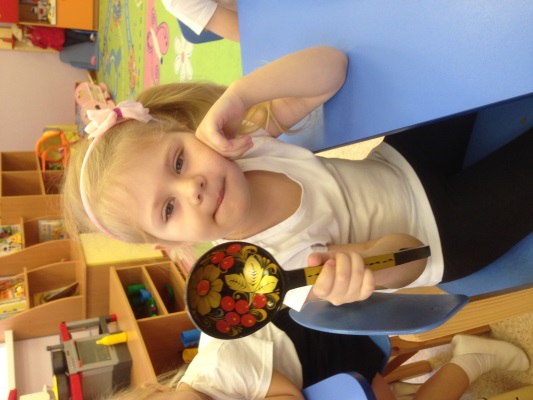 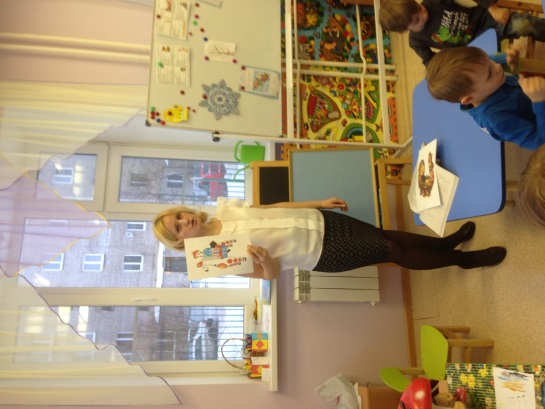 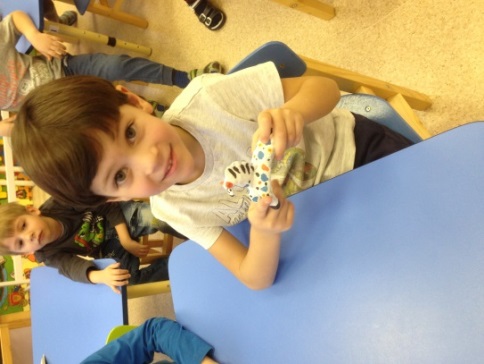 Дидактическая игра «Подарок»Дидактические задачи: закрепить знания детей о декоративно-прикладном искусстве – игрушке, умение находить нужную игрушку и обосновывать свой выбор. Закрепить знание об изготовлении народной игрушки и об особенностях каждой. Воспитывать любовь к прекрасному.Материалы и оборудование: карточки, поделенные пополам. На каждой стороне карточки картинка с промыслом.Игровые правила. Поиск нужных картинок, соблюдение очередности. Выигрывает тот, кто первым заканчивает подбор картинок, положить их по правилу: филимоновская игрушка к филимоновской игрушке, каргопольская игрушка к каргопольской и т.д.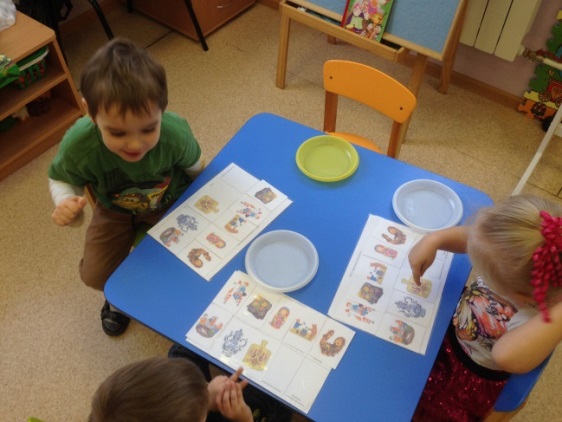 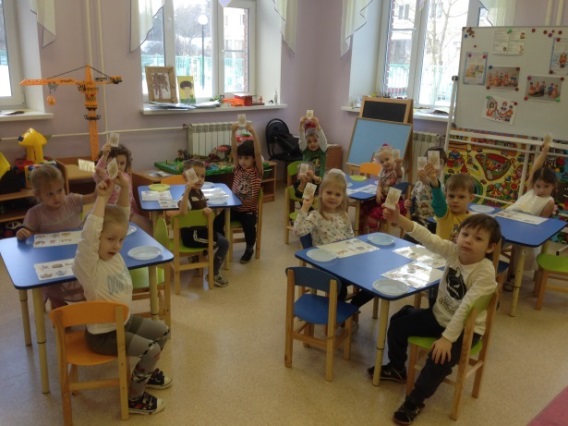 Дидактическая игра «Выставка»Дидактические задачи: закрепить умения детей узнавать и называть ту или иную роспись, уметь обосновывать свой выбор, называть элемент росписей, отгадывать загадки. Воспитывать у детей чувство гордости за родной край — край умельцев и мастеров.		Материалы и оборудование, карточки с изображениями различных узоров росписей.	Игровые правила. Дети поочередно друг другу задают задание, показывая на карточку. Угадывающий должен отгадать, какой промысел изображен на карточке. Поощряется, если ребенок может доказать правильность своего ответа, т. е. назвать; элементы росписи, его цветовое решение.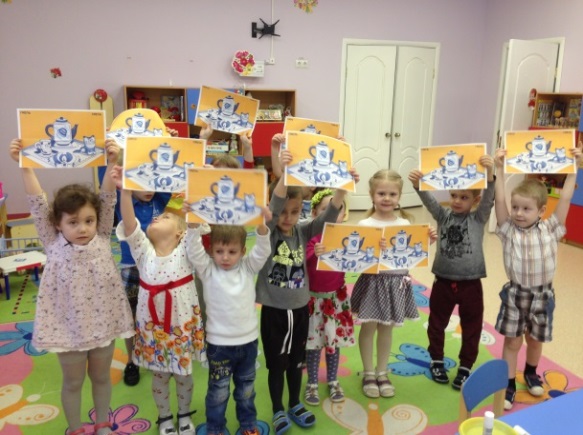 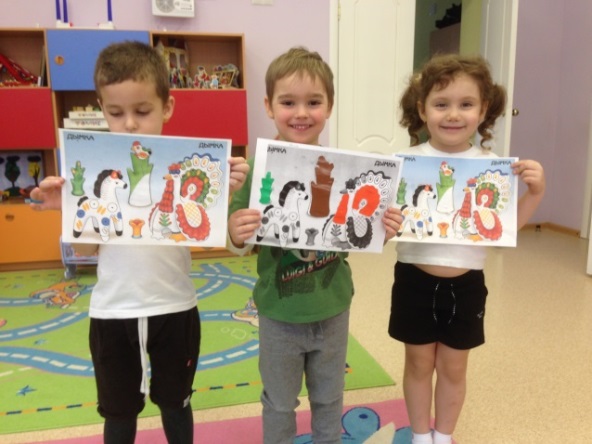 ПРИЛОЖЕНИЕ №4Технологическая карта непрерывной образовательной деятельности (НОД)Возрастная группа: старшая Вид деятельности и тема занятия:  декоративно-прикладное рисование на тему: «Гжельская роспись» Цель: знакомство с техникой росписи Гжель, ее характерными особенностями.Образовательная область: художественно-эстетическое развитие.Задачи: Формировать навыки рисования гжельской росписи, формировать умение создавать декоративную композицию в жанре гжельской росписи; формировать умение составлять узор на изделии новой формы из знакомых элементов, формировать умение выделять традиционные особенности росписи: белый фон и сине-голубые цветы, кайма; закрепить умения рисовать плавные линии при работе кистью и кончиком кисти. Развивать у детей чувство цвета, формы.Развивать воображение, творчество, внимание, память.Продолжать знакомить с народным промыслом Гжели.Воспитывать интерес и любовь к народному искусству, уважение к труду народных мастеров, гордость за свою Родину.Дать возможность детям почувствовать себя народными мастерами.Развивать мелкую моторику рук.Интеграция образовательных областей: познавательное, речевое, социально-коммуникативное, физическое развитие.Планируемый результат занятия: овладение детьми навыками рисования гжельской росписи, любовь и интерес детей к русскому декоративно-прикладному искусству. Подготовительная работа: рассказ воспитателя о гжельском промысле, рассматривание альбомов, посуды, игрушек, небольших скульптур, картин о гжельском промысле; лепка из глины гжельских игрушек, посуды; раскрашивание книжек-раскрасок; игра «Собери посуду» («Осколки разбитой» гжельской посуды). Материалы и оборудование: несколько рисунков гжельской посуды, картинки с элементами гжельского узора, краски гуашь белая и синяя, кисти, баночки с водой, салфетки, готовые шаблонные рисунки гжельского кувшина.Технологическая карта непрерывной образовательной деятельности (НОД)Технологическая карта занятияОсновной вид деятельности: познавательная, изобразительная, продуктивная, коммуникативнаяВид деятельности и тема занятия:  декоративно-прикладное рисование на тему: «Батик – радость красок» Продукт деятельности: коллективная композиция на тканиФорма: интегрированная деятельностьДлительность: 25 минутЗадачи:1) образовательные: продолжать знакомить детей с декоративно-прикладным искусством – батик. Познакомить детей с техникой холодного батика, с правилами безопасной работы, инструментами и приспособлениями для росписи; обогатить визуальный опыт детей через их знакомство с произведениями декоративно-прикладного искусства; формировать у детей практические умения и навыки выполнения росписи ткани;2) развивающие:  развивать художественный и эстетический вкус, фантазию, творческие способности в декоративном рисовании детей; познавательно-исследовательский интерес; речь;3) воспитательные: воспитывать дружеские взаимоотношения между детьми; привычку работать аккуратно, экономно расходовать материалы, сохранять рабочее место в чистоте, по окончании работы приводить его в порядок; воспитывать бережное отношение к природе.Интеграционные образовательные области: познавательное развитие, социально – коммуникативное, музыкальное, трудовое, речевое. Предварительная работа: просмотр и обсуждение презентации «Искусство украшения ткани», знакомство с техникой росписи ткани (свободная роспись, узелковая, солевая), рассматривание декоративных панно в технике батик; подготовка материала для рисования (крепление ткани на рамку формата А4 или на пяльцы, резервирование границы рисунка);Материалы и оборудование:для детей: подготовленные к работе рамочки с тканью (креп-сатин, шифон, ситец белого цвета) формата А4, краски по шелку на палитре, кисти №6 - №8, стаканчики с водой, салфетки; для воспитателя: подготовленный к работе подрамник с тканью (креп-сатин), трубочка для резервирования, резервирующий состав (лучше подкрашенный), краски по шелку на палитре, кисти №6 - №8, пипетка или шприц без иглы, баночка с водой, салфетка.Зрительный ряд: декоративное панно Е. Горбуновой «Петушок»Словарная работа: батик, роспись, шелк, резерв, резервуар, резервирующий, воск, панно, элемент, фрагмент, пяльцы, в пределах.Технологическая карта непрерывной образовательной деятельности (НОД)Технологическая карта итогового занятия «Незнайка в гостях у юных художников»Образовательные области: художественно - эстетическое развитие, познавательное развитие, речевое развитие, Тема НОД: «Незнайка в гостях у юных художников»Возрастная группа: старшая группаПрограммное содержание: Обобщить и закрепить знания детей о разных жанрах живописи (пейзаж, портрет, натюрморт). Закрепить знание детей о глиняных игрушках. Закреплять умение самостоятельно выбирать материал для работы, совершенствовать навыки и умения в работе с ним. Развивать творческую активность, наблюдательность, чувство цвета, самостоятельность.Методы: Наглядный, словесный, практический, эвристический.Приёмы: Рассматривание репродукций по разным жанрам живописи, изделия вылепленные детьми (глиняные игрушки), художественное слово, беседа-диалог, игровой, поощрения.Словарная работа: пейзаж, натюрморт, портрет, дымковские, каргопольские, филимоновские, загорская, семеновская, полхов-майданская.Предварительная работа: рассматривание репродукций и глиняных народных игрушек, чтение и заучивание стихов, потешек, дидактические игрыМатериал и оборудование: репродукции картин к разным жанрам живописи (портрет, пейзаж. Натюрморт), глиняные игрушки вылепленные и расписанные детьми, листы бумаги с заготовками ваз разного цвета, бумага для акварели, бумага для работы в технике граттаж, краски акварель, гуашь, пастель, сангина, уголь, кисти №2,3,4,5, перья, палочки, мольберты, салфетки.Технологическая карта непрерывной образовательной деятельности (НОД)Введение………………………………………………………………….Введение………………………………………………………………….Глава I. Теоретические основы формирования эстетического отношения к действительности у детей старшего дошкольного возраста средствами народного декоративно-прикладного искусства …………………………………………………………………Глава I. Теоретические основы формирования эстетического отношения к действительности у детей старшего дошкольного возраста средствами народного декоративно-прикладного искусства …………………………………………………………………I.1.Проблема эстетического воспитания детей дошкольного возраста в психолого-педагогических исследованиях………...I.2.I.3.Особенности формирования  эстетического отношения к действительности у детей старшего дошкольного возраста ….Роль и значение декоративно-прикладного искусства в формировании  эстетического отношения к действительности у детей старшего дошкольного возраста………………….........1.3.Глава II. Опытно-экспериментальная работа по формированию эстетического отношения к действительности у детей старшего дошкольного возраста посредством народного декоративно-прикладного искусства…...……………………………………………..Глава II. Опытно-экспериментальная работа по формированию эстетического отношения к действительности у детей старшего дошкольного возраста посредством народного декоративно-прикладного искусства…...……………………………………………..II.1.Констатирующий эксперимент. Диагностика начального уровня сформированности эстетического отношения к действительности у детей старшего дошкольного возраста………………………………………………………….II.2.II.3.Формирующий эксперимент. Программа  формирования эстетического отношения к действительности посредством народного декоративно-прикладного искусства……………...Контрольный эксперимент. Динамика сформированности эстетического отношения к действительности у детей старшего дошкольного возраста………………………………………………………….Заключение……………………………………………………………….Заключение……………………………………………………………….Список использованных источников…………………………………Приложения……………………………………………………...……….Список использованных источников…………………………………Приложения……………………………………………………...……….ПоказателиСодержательная характеристика показателейУмение узнавать виды народного искусства.Ребенок узнает и называет знакомы виды народного декоративно-прикладного искусства. Умеет сравнивать предметы знакомых видов искусств, находить их сходство и различие.2.	Умение проводить анализ произведения.Ребенок проявляет устойчивый интерес к предметам народного декоративно-прикладного искусства, знает характерные особенности народного декоративно-прикладного искусства. У ребенка развивается образное эстетическое восприятие, образные представления, формируются эстетические суждения. Ребенок аргументированно и развернуто оценивает изображения, созданные как им самим, так и его сверстниками, обращая внимание на обязательность доброжелательного и уважительного отношения к работам товарищей.3.	Умение сравнить два изделия. Выделить сходство и различие двух видов декоративно-прикладного искусства.Ребенок умеет сравнивать предметы между собой, выделяет особенности каждого предмета; совершенствуется умение изображать предметы, передавая их форму, величину, строение, пропорции, цвет, композицию.4.	Умение выражать свое отношение к произведениям народного искусства.Ребенок передает свое отношение при восприятии предметов народного декоративно-прикладного искусства. Понимает содержание предметов народного искусства. Называет элементы росписи, цветовое решение.5.	Умение выполнять узор на силуэте из бумаги.Ребенок составляет узоры с включением знакомых элементов народной росписи и создает декоративные композиции по мотивам народных изделий.ПоказателиДиагностические заданияУмение узнавать виды народного искусства.Дидактическая игра «Назови правильно», обоснование выбора, беседа, запись ответов детей.Умение проводить анализ произведения.Дидактическая игра «Делаем покупки», беседа, запись действий и ответов детей.3. Умение сравнить два изделия. Выделить сходство и различие двух видов декоративно-прикладного искусства.Дидактическая игра «Подарок», запись ответов детей.Умение выражать свое отношение к произведениям народного искусства.Дидактическая  игра «Выставка», запись действий и ответов детей, анализ результатов практической деятельностиУмение выполнять узор на силуэте из бумаги.Занятие на тему «В гостях у мастеров», анализ практической деятельности.Показатели возрастного развитияПоказатели возрастного развитияУровни сформированности эстетического отношения к действительностиУровни сформированности эстетического отношения к действительностиУровни сформированности эстетического отношения к действительностиПоказатели возрастного развитияПоказатели возрастного развитияВысокийСреднийНизкий Формирование первичных представленийФормирование целостного отношения, формирование опыта действия и поведения.Умение узнавать виды народного искусства.Проявляет интерес к предметам народного декоративно-прикладного искусства и с удовольствием вступает в игру. Узнает и в основном правильно называет народные промыслы.Проявляет интерес к предметам народного-декоративно прикладного искусства и с удовольствием вступает в игру. Иногда путается в названии народных промысловИнтерес проявляет слабо, в игру вступает неохотно. Называет один, два вида росписи.Формирование первичных представленийФормирование целостного отношения, формирование опыта действия и поведения.Умение проводить анализ произведения.Правильно называет предметы народного декоративно-прикладного искусства. Описывает, выделяя характерные признаки того или иного промысла (не менее 5).Правильно называет предметы народного декоративно-прикладного искусства. Описывает характерные признаки промысла (не менее 4).Ошибается в названии предметов народного декоративно-прикладного искусства. С трудом дает описательный рассказ. Не называет характерных признаков промысла.Формирование первичных представленийФормирование целостного отношения, формирование опыта действия и поведения.Умение сравнить два изделия. Выделить сходство и различие двух видов декоративно-прикладного искусства.Проводит последовательное сравнение по сходству и различию. Выделяет средства выразительности: жест, поза, мимика, цвет, композиция.Проводит сравнение по сходству и различию. Из средств выразительности чаще выделяет цвет, цветовое сочетание изображенных предметов, реже – форму и композиционное решение. Может ошибаться в названии элементов орнамента.Затрудняется в проведении анализа предмета народного-декоративно-прикладного искусства.Формирование первичных представленийФормирование целостного отношения, формирование опыта действия и поведения.Умение выражать свое отношение к произведениям народного искусства.Передает свое отношение при восприятии предметов народного декоративно-прикладного искусства. Понимает содержание предметов народного искусства. Называет элементы росписи, цветовое решение.Дает обоснованную оценку своего отношения к изделию, но свернутую в вербальном плане.Выражает положительное отношение к изделию, но не обосновывает егоФормирование первичных представленийФормирование целостного отношения, формирование опыта действия и поведения.Умение выполнять узор на силуэте из бумагиСоздает узоры по мотивам народно-прикладного искусства: хохломы, гжели, дымки и т.д. Свободно владеет 3 приемами работы с кистью. При выполнении узора вносит новые элементы. Использует знакомую нетрадиционную технику. Работа всегда завершена.При выполнении узора соответствие стилю росписи не полное. В отдельных случаях затрудняется в подборе цветовой гаммы. Иногда использует нетрадиционную технику. Работа бывает почти полностью завершена. Часто полностью копирует росписи. Технические навыки средние. Нетрадиционную технику не использует. Работа бывает завершенной на 2/3.Имя ребенкаУмение узнавать виды народного искусства.Умение проводить анализ произведения.Умение сравнить два изделия.Умение выражать свое отношение к произведениям народного искусства.Умение выполнять узор на силуэте из бумагиКатя Л.**О**Сережа В.***ОХИра К.***ХОВаня С.*Х**ОЛера М.О*О**Коля П.*ХО**Наташа И.*****Павел Ч.ООХООЮра С.Х*О**Инна Т.О***ОНикита Е.**О**Кирилл О.***ОХАнжела Е.***ХХИрина К.*Х**ОКоля Б.Х*О**Андрей В.*ХХ**Оля Т.*****Таня Н.ООХОООлег Д.Х*О**Дима Ш.О***ООля Ц.**О**Коля К.***ОХКсения Ф.***ХОФлора З.*О**ОЗина П.Х*О**Имя ребенкаУмение узнавать виды народного искусства.Умение проводить анализ произведения.Умение сравнить два изделия.Умение выражать свое отношение к произведениям народного искусства.Умение выполнять узор на силуэте из бумагиМарина С.Х*О*ОИлья П.О****Света И.***ОХБоря М.О*Х**Эльвира Ч.***Х*Игорь У.ООХ**Лариса П.***ОХСаша М.*О***Таня П.ХО***Яна Д.***ОХЛиза П.Х*О*ОСоня У.О****Ясмина Х.***О*Алихан Л.О*Х**Маша С.***Х*Ева Х.ООХ**Лера Щ.***ОХВика Б.*Х***Артем К.ХО***Маша Д.*Х**ОСавва Д.****ХАрсений К.О*Х**Ира Л.***Х*Аня Р.ООХ**Инна К.***О*Этапы формирования эстетического отношения к действительности у детей старшего дошкольного возрастаЦели и задачи Формы, методы, приемы и средства педагогической работыПодготовительный (предварительный) Цель – формировать адекватное эстетическое отношение к окружающему, научить маленького человека видеть, понимать красоту. Задачи: сформировать представление о ценностях прекрасного, красивого, изящного, гармоничного; формировать восприятие прекрасного в искусстве, повседневной жизни; влиять на эмоциональную отзывчивость, навыки сопереживания, чувство “вкуса”; закладывать основы творчества, художественного обучения.Экскурсия в «русскую горенку» детского сада, рассказы об истории промыслов, беседы «Легенды промыслов»Формирующий (созидательно-преобразующий)Цель – формировать адекватное эстетическое отношение к окружающему, научить маленького человека видеть, понимать красоту. Задачи: сформировать представление о ценностях прекрасного, красивого, изящного, гармоничного; формировать восприятие прекрасного в искусстве, повседневной жизни; влиять на эмоциональную отзывчивость, навыки сопереживания, чувство “вкуса”; закладывать основы творчества, художественного обучения.Комплексно-тематическое планирование (КТП)Творческий Цель – формировать адекватное эстетическое отношение к окружающему, научить маленького человека видеть, понимать красоту. Задачи: сформировать представление о ценностях прекрасного, красивого, изящного, гармоничного; формировать восприятие прекрасного в искусстве, повседневной жизни; влиять на эмоциональную отзывчивость, навыки сопереживания, чувство “вкуса”; закладывать основы творчества, художественного обучения.Игры «Назови правильно», «Угадай и расскажи», «Составь хохломской узор», «Домино», «Угадай, какая роспись», «Городецкие узоры», «Распиши платок», «Художественные часы», «Собери гжельскую розу», «Найди домик матрешки», «Собери матрешку», «Найди лишнее», «Узнать элементы узора», «Лото», Беседы «Золотая Хоххлома», «Сине-голубое чудо», «Веселый городец», Дымковская сказочная страна», «Чудо филимоновских свистулек», «Каргопольские легенды», «Знакомьтесь: русская матрешка»,  «Богородская резная игрушка», «Красный сарафан»Создание условий Разнообразный дидактический материал: картины (сюжетные и предметные), серии картин, раскраски, детские рисунки. Альбомы с репродукциями картин известных художников.Подборка фотоиллюстраций с пейзажами и природными ландшафтами (детских фотографий в различном природном окружении).Позиция педагогаПри организации продуктивной деятельности детей применять различные приемы, не ограничиваясь прямым показом последовательности действий. В старшем дошкольном возрасте избегать прямого показа и действий по инструкции, ограничиваясь словесной инструкцией.Использовать практику работы педагога по созданию определенных  художественных образов за одним столом с детьми, Практиковать приемы «подглядывания», «списывания», «подражания» действиям педагога.Практиковать выполнение коллективных работ.Поощрять стремление детей к экспериментированию с различными изобразительными средствами, относиться к таким попыткам внимательно, с уважением; подсказывать, какие эффекты можно получить, используя несколько изобразительных средств. Рассматривая вместе с детьми различные работы, рассуждать с ними о том, каким образом, с помощью каких выразительных средств мог быть получен тот или иной художественный эффект. Педагог не дает образец, устно объясняет, дает словесные указания (не говорит как надо). Организация детей Дети  действуют самостоятельно, реализуют свои замыслы.Перенимают опыт друг у друга; коллективная форма работы.Использовать интеграцию видов искусства, вызывать больший эмоциональный отклик.Применять различные виды занятий (фронтальные, подгрупповые – работа в минигруппах, индивидуальные).Использовать дидактические игры для развития сенсорных эталонов, связанных с цветом и формой.При развитии художественных способностей использовать симбиоз различных видов искусства (живопись, скульптуру, архитектуру, художественное слово, фольклор, музыку). Образовательные областиВид детской деятельности (культурные практики)Задачи образовательной работы Вариативные формы работыПознавательное развитиеПознавательно-исследовательскаяПриобщать детей к народному декоративно-прокладному искусству в условиях  собственной практической творческой деятельности; воспитывать устойчивый интерес к народному творчеству как эталону красоты;Развивать эстетическое (эмоционально-оценочное), образное восприятие, эстетические чувства; Развивать художественно-творческие способности у детей, привычку вносить элементы прекрасного в жизнь;Способствовать знакомству классической закономерности народного декоративно-прикладного искусства (колорит, содержание, чередование, симметрия, асимметрия в узоре, приложимость узора к форме, изобразительные приемы и т.д.)Знакомство с легендами и сказками о народных промыслах, демонстрация.Речевое развитиеКоммуникативнаяПриобщать детей к народному декоративно-прокладному искусству в условиях  собственной практической творческой деятельности; воспитывать устойчивый интерес к народному творчеству как эталону красоты;Развивать эстетическое (эмоционально-оценочное), образное восприятие, эстетические чувства; Развивать художественно-творческие способности у детей, привычку вносить элементы прекрасного в жизнь;Способствовать знакомству классической закономерности народного декоративно-прикладного искусства (колорит, содержание, чередование, симметрия, асимметрия в узоре, приложимость узора к форме, изобразительные приемы и т.д.)Рассказы, беседы, обсуждения, заучивание стихотворений, потешек, чтение художественной литературыХудожественно-эстетическое развитиеМузыкально-художественнаяПродуктивнаяПриобщать детей к народному декоративно-прокладному искусству в условиях  собственной практической творческой деятельности; воспитывать устойчивый интерес к народному творчеству как эталону красоты;Развивать эстетическое (эмоционально-оценочное), образное восприятие, эстетические чувства; Развивать художественно-творческие способности у детей, привычку вносить элементы прекрасного в жизнь;Способствовать знакомству классической закономерности народного декоративно-прикладного искусства (колорит, содержание, чередование, симметрия, асимметрия в узоре, приложимость узора к форме, изобразительные приемы и т.д.)Лепка, рисование, тематические музыкальные занятияПримерный перечень основных сегментов пространства детской активности и реализацииДополнительные сегменты пространства детской реализацииЗБР(Л.С. Выготский)«Пространстводетской реализации»(Н.Е. Веракса)Зона развитияЗона самореализацииЦентр сюжетно-ролевых и театрализованных игр;Книжный уголок (литературный центр);Центр науки, естествознания и математики; Центр песка и воды; Центр искусств;Центр строительства; центр развивающих игр; центр развития мелкой моторики; Центр подготовки к письму.Центр (уголок) филимоновских свистулек; «Музей народной игрушки»; Уголок «Веселая матрешка».НаправлениявоспитанияТип встречиФорма встречиТема встречи ПатриотическоеОбсуждение замыслаОчная Фотовыставка «Народные промыслы России»Этико-эстетическоеКонсультация для родителейОчно/дистанционноеДомашнее чтение: список произведений и вопросы для обсужденияИмя ребенкаУмение узнавать виды народного искусства.Умение проводить анализ произведения.Умение сравнить два изделия.Умение выражать свое отношение к произведениям народного искусства.Умение выполнять узор на силуэте из бумагиКатя Л.Х*ХХ*Сережа В.Х**ХХИра К.Х**ХХВаня С.ХХХ*ХЛера М.Х*Х*ХКоля П.*ХХ*ХНаташа И.****ХПавел Ч.ХХХХХЮра С.Х*Х*ХИнна Т.Х***ХНикита Е.**ХХХКирилл О.**ХХХАнжела Е.**ХХХИрина К.*Х**ХКоля Б.Х*Х**Андрей В.*ХХ**Оля Т.*****Таня Н.ХХХХХОлег Д.Х*ХХХДима Ш.Х***ХОля Ц.**ХХХКоля К.**ХХХКсения Ф.**ХХХФлора З.*Х**ХЗина П.Х*Х**Имя ребенкаУмение узнавать виды народного искусства.Умение проводить анализ произведения.Умение сравнить два изделия.Умение выражать свое отношение к произведениям народного искусства.Умение выполнять узор на силуэте из бумагиМарина С.Х*Х**Илья П.Х****Света И.****ХБоря М.Х*Х**Эльвира Ч.***Х*Игорь У.ХОХ**Лариса П.***ОХСаша М.*О***Таня П.Х*Х**Яна Д.****ХЛиза П.ХХО*ОСоня У.О****Ясмина Х.***Х*Алихан Л.О*Х**Маша С.***Х*Ева Х.*ОХ**Лера Щ.***ОХВика Б.*Х***Артем К.ХО***Маша Д.*Х**ОСавва Д.****ХАрсений К.О*Х**Ира Л.***Х*Аня Р.*ОХ**Инна К.*****ГруппыУровни  сформированности эстетического отношения к действительности у детей старшего дошкольного возрастаУровни  сформированности эстетического отношения к действительности у детей старшего дошкольного возрастаУровни  сформированности эстетического отношения к действительности у детей старшего дошкольного возрастаУровни  сформированности эстетического отношения к действительности у детей старшего дошкольного возрастаУровни  сформированности эстетического отношения к действительности у детей старшего дошкольного возрастаУровни  сформированности эстетического отношения к действительности у детей старшего дошкольного возрастаГруппыВысокийВысокийСреднийСреднийНизкийНизкийГруппыНачальныйИтоговыйНачальныйИтоговыйНачальныйИтоговыйЭкспериментальная14,4%55,2%60,8%44,8%24,8%0%Контрольная16%27%64%68%20%10,4%№ п/пЭтапы занятияВремяЗадачи этапаДеятельность педагогаДеятельность детейДеятельность детейОрганизационно-мотивационный этапОрганизационно-мотивационный этапОрганизационно-мотивационный этапОрганизационно-мотивационный этапОрганизационно-мотивационный этапОрганизационно-мотивационный этап1ОрганизационныйПереключить внимание детей на предстоящую деятельность;Стимулировать интерес к ней.Воспитатель обращает внимание детей на галерею рисунков гжельской керамики.-Ребята, сегодня я приглашаю вас на галерею рисунков гжельской керамики. Посмотрите, как здесь красиво! А как много разной посуды, игрушек, небольших скульптурных композиций! Давайте их рассмотрим.Ай да посуда, что за диво, хороша и та, и та,Вся нарядна и красива, расписная вся в цветах!Здесь и роза, и ромашка, одуванчик, васильки,С синей сеточкой по краю, просто глаз не отвести.Сотворили это чудо не за тридевять земель,Расписали ту посуду на Руси, в местечке Гжель.Край фарфорового чуда, а кругом него леса.Синеглазая посуда, как весною небеса.Вазы, чайники, и блюда так и светят на столе!Из раскрашенной посуды есть вкусней и веселей!Познавательно-исследовательскаяКоммуникативнаяПознавательно-исследовательскаяКоммуникативная1Этап постановки проблемы-Ребята, в нашей группе скоро будет проходить выставка «Народные умельцы». Ваши мамы и папы придут к нам в гости. Но что же мы им покажем? -Чтобы выставка была красивая и ваши родители любовались вашими работами, нам нужно немножко потрудиться. Давайте раскрасим шаблоны бумажных кувшинов гжельскими узорами и устроим выставку.Познавательно-исследовательскаяКоммуникативнаяПознавательно-исследовательскаяКоммуникативнаяОсновной этапОсновной этапОсновной этапОсновной этапОсновной этапОсновной этап2Этап ознакомления с материаломСейчас я вам расскажу историю посуды Гжель, которую уже давно изготавливают мастера недалеко от Москвы в поселке с таким же названием Гжель.Давным-давно нашли в тех местах белоснежную глину, из которой научились вырабатывать керамический материал-фарфор. Издавна говорили гжельцы: «Не землей кормимся, глина-наше золото!» И уже пять веков работают там мастера, которые и расписывают неповторимую посуду.Сами гжельцы любили говорить, что небо у них, как нигде в России синее-синее. Вот и задумали они перенести эту синеву на белый фарфор. Рисовали на посуде узоры из цветов, капелек , полосок, сеточек.У каждого художника есть свой узор любимый, и в каждом отражается сторонушка любимая. Ее трава шелковая, ее цветы весенние и мастерство волшебное, достойное восхищения.Гжельскую керамику стали продавать в разных городах и деревнях. А по имени села и посуду стали называть гжельской.-чем отличается гжельская роспись от других видов росписи?-какие элементы используют гжельские мастера?-Почему работы гжельских мастеров напоминают нам о зиме?-какими приемами выполняются узоры?(ответы детей)Сейчас я вам расскажу историю посуды Гжель, которую уже давно изготавливают мастера недалеко от Москвы в поселке с таким же названием Гжель.Давным-давно нашли в тех местах белоснежную глину, из которой научились вырабатывать керамический материал-фарфор. Издавна говорили гжельцы: «Не землей кормимся, глина-наше золото!» И уже пять веков работают там мастера, которые и расписывают неповторимую посуду.Сами гжельцы любили говорить, что небо у них, как нигде в России синее-синее. Вот и задумали они перенести эту синеву на белый фарфор. Рисовали на посуде узоры из цветов, капелек , полосок, сеточек.У каждого художника есть свой узор любимый, и в каждом отражается сторонушка любимая. Ее трава шелковая, ее цветы весенние и мастерство волшебное, достойное восхищения.Гжельскую керамику стали продавать в разных городах и деревнях. А по имени села и посуду стали называть гжельской.-чем отличается гжельская роспись от других видов росписи?-какие элементы используют гжельские мастера?-Почему работы гжельских мастеров напоминают нам о зиме?-какими приемами выполняются узоры?(ответы детей)Познавательно-исследовательскаяКоммуникативная2Этап практического решения проблемы-Какие элементы узора используются? (полоски, линии, точки, круги).-Ребята, теперь вы будете настоящими народными мастерами. Распишите кувшин по мотивам гжельской росписи. Постарайтесь сделать их яркими и нарядными. Не забудьте: линии проводим кончиком кисти, а узоры наносим только после высыхания краски.Во время самостоятельной работы воспитатель держит в поле зрения всех детей, помогает затрудняющимся в создании композиции , следит за посадкой, за техникой выполнения работ.Через 10 минут-физкультминутка. -Давайте мы с вами немного отдохнем и сделаем упражнения:Мы старались рисовать (руки в стороны);Трудно было не устать (наклоны туловища в стороны);Мы немножко отдохнем (присесть, руки вперед);Рисовать опять начнем (встать, опустить руки). - Теперь все садитесь за столы и заканчивайте свои работы. А потом мы откроем выставку гжельской посуды.-Какие элементы узора используются? (полоски, линии, точки, круги).-Ребята, теперь вы будете настоящими народными мастерами. Распишите кувшин по мотивам гжельской росписи. Постарайтесь сделать их яркими и нарядными. Не забудьте: линии проводим кончиком кисти, а узоры наносим только после высыхания краски.Во время самостоятельной работы воспитатель держит в поле зрения всех детей, помогает затрудняющимся в создании композиции , следит за посадкой, за техникой выполнения работ.Через 10 минут-физкультминутка. -Давайте мы с вами немного отдохнем и сделаем упражнения:Мы старались рисовать (руки в стороны);Трудно было не устать (наклоны туловища в стороны);Мы немножко отдохнем (присесть, руки вперед);Рисовать опять начнем (встать, опустить руки). - Теперь все садитесь за столы и заканчивайте свои работы. А потом мы откроем выставку гжельской посуды.Познавательно-исследовательскаяКоммуникативнаяИзобразительнаяДвигательнаяЗаключительный этапЗаключительный этапЗаключительный этапЗаключительный этапЗаключительный этапЗаключительный этап3Заключительный этапПедагог выставляет все работы, предлагает детям полюбоваться их красотой, выбрать самые лучшие кувшины лучшие и ответить на вопросы. -Какая работа тебе больше всего понравилась? Почему?-Что тебе больше всего здесь понравилось?-Что особенного в этой работе?-Чем отличается от других эта работа? Почему?-Какие вы молодцы! Кувшины получились у всех яркие, красивые и все разные!-Какие цвета вы использовали?Синяя сказка-глазам загляденье,Словно весною капель,Ласка, забота, тепло и терпенье,Русская звонкая Гжель!Синие розы по белому фону, Море цветов голубых.Кувшины и кружки-быль или небыль?Изделия рук золотых.-Теперь мы смело можем приглашать родителей на нашу выставку!-Что нового и интересного вы узнали?-Какие моменты вам больше понравились и почему?-Кто такие народные умельцы? (ответы детей)Педагог выставляет все работы, предлагает детям полюбоваться их красотой, выбрать самые лучшие кувшины лучшие и ответить на вопросы. -Какая работа тебе больше всего понравилась? Почему?-Что тебе больше всего здесь понравилось?-Что особенного в этой работе?-Чем отличается от других эта работа? Почему?-Какие вы молодцы! Кувшины получились у всех яркие, красивые и все разные!-Какие цвета вы использовали?Синяя сказка-глазам загляденье,Словно весною капель,Ласка, забота, тепло и терпенье,Русская звонкая Гжель!Синие розы по белому фону, Море цветов голубых.Кувшины и кружки-быль или небыль?Изделия рук золотых.-Теперь мы смело можем приглашать родителей на нашу выставку!-Что нового и интересного вы узнали?-Какие моменты вам больше понравились и почему?-Кто такие народные умельцы? (ответы детей)Познавательно-исследовательскаяКоммуникативная№ЭтапДеятельность педагогаДеятельность детейОжидаемый результат1.Водная частьМотивация деятельности1)Беседа по содержанию работы:- Ребята, мы с вами уже много узнали о росписи ткани и даже пробовали украшать ткань сами. Сегодня я хочу познакомить вас с техникой холодного батика с применением резерва.- Кто помнит, что такое резерв в батике?Обобщение ответов: - Да, резерв это специальный состав, который проникая в ткань, не дает краске растекаться. -Бывает горячий резерв – это разогретый воск, а еще бывает холодный резерв.2) Показ декоративного панно в технике холодного батика:- Давайте рассмотрим внимательно рисунок и попробуем разобраться, где на нем резервирующие линии.Слушают, отвечают на вопросыПсихологическая готовность к работе, мотивация на деятельность.2.Обследование (беседа по содержанию работы)3) Обследование (беседа по содержанию работы).- эмоционально – эстетическое восприятие изображения- Посмотрите ребята, какой красивый рисунок!- аналитическое восприятие изображения:- Вот эти тонкие светлые линии  - это и есть резервирующие линии или просто – резерв.- повторное целостное восприятие изображения:- Ребята, эта работа выполнена на шелковой ткани, с помощью специальных красок для ткани.- Мы сегодня попробуем выполнить работу в технике холодного батика. Для этого нам понадобится  специальное приспособление. Это стеклянная трубочка для рисования резервом.Рассматривают рисунокВыполняют обследовательские  действия, отвечают на вопросы воспитателя.Формирование представлений  о внешних изобразительных особенностях работы, ее деталях, цветовых решениях 3.Показ приёмов, техник, способов работы.Осуществление показа последовательности выполнения рисунка со словесным сопровождением:- Посмотрите, как я буду наполнять трубочку резервом, до половины объема резервуара.- Сейчас я нанесу на ткань рисунок, и мы вместе попробуем раскрасить его. Я покажу как, а вы повторите.Осуществление показа последовательности выполнения рисунка со словесным сопровождением:-Сначала нужно смочить выбранный элемент рисунка, а затем аккуратно, не заходя за границы добавить краску. Посмотрите, как быстро она растекается, но в пределах границ резерва.- Можно приступать к работе.Зрительное и слуховое восприятие объяснения и показа.Представление об этапах создания изображения и передачи образов природы изобразительными и техническими средствами.4.Основная частьСамостоятельная творческая  деятельность детей Косвенное руководство (частичный  показ, вопросы, напоминание, поощрение).ФизкультминуткаВыросли деревья в поле.
Хорошо расти на воле! (Потягивания - руки в стороны.)
Каждое старается,
К небу, к солнцу тянется. (Потягивания — руки вверх.)
Вот подул весёлый ветер,
Закачались тут же ветки, (Дети машут руками.)
Даже толстые стволы
Наклонились до земли. (Наклоны вперёд.)
Вправо-влево, взад-вперёд —
Так деревья ветер гнёт. (Наклоны вправо-влево, вперёд-назад.)
Он их вертит, он их крутит.
Да когда же отдых будет? (Вращение туловищем.)Творческий процессВыполняют движения, повторяют словаХудожественная работа (рисунок)Снятие напряжения, эмоциональная и физическая разрядка5.Заключительная частьАнализ работыОтмечает старательность, внимательность, проявление художественного творчества у детей во время выполнения задания. - В какой технике выполнена наша работа?- Ребята, вам понравилось рисовать в этой технике?- Сегодня мы нарисовали сказочный цветок, а в следующий раз попробуем нарисовать волшебный лес или сад. Обсудить, кому, что удалось лучше, а кому не хватило старания.-Молодцы. Вы все сегодня очень постарались. Мы будем продолжать рисовать в этой технике еще.Самоанализ творческой деятельности. Отвечают на вопросы воспитателя, оценивая работу. Любуются полученным результатомОсознание себя как участника познавательного творческого процесса. Формирование умения  видеть достоинства и недостатки выполненных  работ7.Уборка рабочих мест- А сейчас нужно убрать за собой рабочее место.Помогают убирать материалы для рисования на местоФормирование желания помогать взрослым№ЭтапДеятельность педагогаДеятельность детейОжидаемый результат1.Водная частьМотивация деятельности1)Беседа по содержанию работы:- Ребята, сегодня я хочу вас пригласить в наш музей!Обобщение ответов: - Но с нами хотел пойти Незнайка. 2) Рассматривание картин на стенде- Посмотрите, какие красивые картины, а какие они разные! Что это за катрины? Что на них изображено?Слушают, отвечают на вопросыПсихологическая готовность к работе, мотивация на деятельность.2.Обследование (беседа по содержанию работы)3) Обследование (беседа по содержанию работы).- эмоционально – эстетическое восприятие изображения- Ребята, давайте поможем Незнайке. Что изображено на всех этих картинах?- аналитическое восприятие изображения:- А сейчас, Незнайка, мы приглашаем тебя посмотреть на игрушки, которые дети изготовили сами (подходят к дымковским игрушкам, каргопольским, филимоновским)- Ребята, хоте подарить Незнайке свои рисунки? Тога давайте каждый себе выберет материал, который ему нужен, и нарисует что-нибудь для Незнайки.Рассматривают картиныВыполняют обследовательские  действия, отвечают на вопросы воспитателя.Формирование представлений  о внешних изобразительных особенностях работы, ее деталях, цветовых решениях 3.Основная частьСамостоятельная творческая  деятельность детей Косвенное руководство (частичный  показ, вопросы, напоминание, поощрение).ФизкультминуткаБыстро-быстро мы поедемВ Городец, в Городец! На коне лихом там скачетУдалец-молодец! (Вращение туловищем.)Где цветы всего прекрасней?В Хохломе, в Хохломе!Ягодки, цветочки, травкиВ золоте, в золоте! (Дети машут руками.)В Дымково игрушки – чудоЯркие-яркие.На лошадке скачет быстроБарыня, барыня. . (Наклоны вправо-влево, вперёд-назад.)А Посадские платочкиТеплые-теплые!И для мамы и для дочкиЯркие, толстые!  (Дети машут руками.)Творческий процессВыполняют движения, повторяют словаХудожественная работа (рисунок)Снятие напряжения, эмоциональная и физическая разрядка5.Заключительная частьАнализ работыОтмечает старательность, внимательность, проявление художественного творчества у детей во время выполнения задания. - В какой технике выполнена наша работа?Обсудить, кому, что удалось лучше, а кому не хватило старания.-Молодцы. Вы все сегодня очень постарались. Самоанализ творческой деятельности. Отвечают на вопросы воспитателя, оценивая работу. Формирование умения  видеть достоинства и недостатки выполненных  работ7.Уборка рабочих мест- А сейчас нужно убрать за собой рабочее место.Помогают убирать материалы для рисования на местоФормирование желания помогать взрослым